СодержаниеТема 1 Что такое "умная" жизнь?	3Тема 2 Умная настольная лампа	6Тема 3 Умный вентилятор	10Тема 4 Умная мусорка	14Тема 5 Соревнование - Улучшаем мебель	18Тема 6 Мой умный сад	23Тема 7 Умная сушилка для одежды	26Тема 8 Соревнование - Мой умный дом	30Тема 9 Фонограф	35Тема 10 Умный звонок	39Тема 11 Умная уборочная машина	42Тема 12 Помощник на дороге	45Тема 13 Соревнование — Датчики	53Тема 14 Электрическая дверь	55Тема 15 Сортирующий робот - манипулятор	58Тема 16 Соревнование — технология искусственного интеллекта	62Тема 1 Что такое "умная" жизнь?Цели темы::(i) познакомить учащихся с понятием «умная» жизнь;(ii) познакомь учащихся с компонентами, которые будут использоваться в течение этого курса.Цели обученияСодержаниеУдивительный мирПознакомьте учащихся с распространенными «умными» продуктами.Счастливое обучениеДайте краткую информацию о сервоприводах в комплекте.Дайте краткую информацию о контроллерах.Дайте краткое введение в использование строительных блоков.Строительный заводДругой мирДополнительные знания: Познакомить учащихся с умной жизнью.Инновация: попросите учащихся внести некоторые изменения в структуру стола.СоветНа эту тему отведен 1 урок. Ключевые моменты и возможные трудностиХод урокаДайте представление об умной жизниИсследуйте сервоприводы и контроллерыОбъясните процесс сборкиСобираем стол со стульямиПознакомьте учащихся со строительным проектом, объяснив структуру стола со стульями;Помогите учащимся найти инструменты, необходимые для строительного проекта, согласно списку;Объясните проблемные моменты.Объедините учащихся в пары и начнёт сборку.Дополнительная информацияНа этом этапе учащиеся могут изменить конструкция стола. Резюме и оценкаПопросите учащихся поделиться своими успехами и способами преодоления технических трудностей.  Объясните таблицу самооценки в рабочей тетради для учащихся и попросите учащихся выполнить самооценку.Такой обзор и самооценка помогают учащимся улучшить свои навыки решения проблем и навыки мышления.ПриложениеВведение в программное обеспечение UBTECH Education:Введение представлено следующим образом.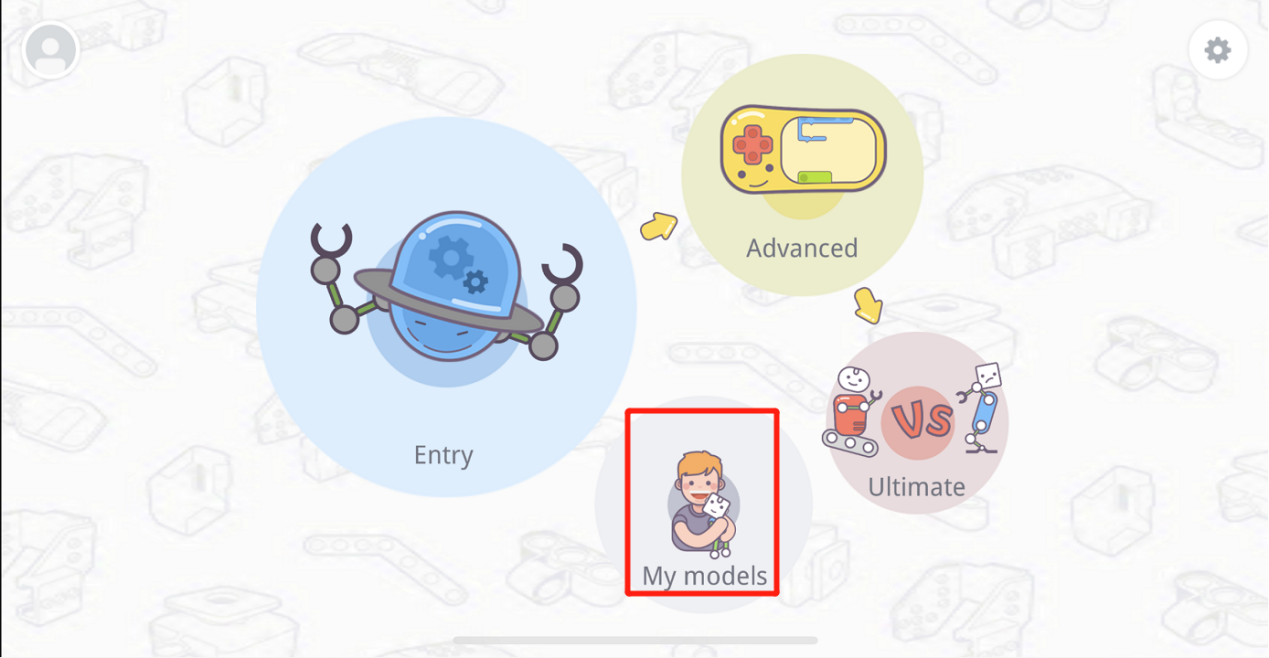 Настройки показаны следующим образомОтветы к рабочей тетради(Множественный выбор) Какие сигнальные порты может использовать контроллер? ( )А. Порты 1-3	Б. Порты 1-4C. Порты 1-5	D. Порты 1-6Ответ: С(Множественный выбор) Каков диапазон вращения сервопривода в угловом режиме? ( )А.-118°~118°	Б. -180°~180°С. -120°~120°	Д. -100°~100°Ответ: АТема 2 Умная настольная лампаЦели темы:(i) Создать продукт;(ii) Запрограммировать умную настольную лампу и выполнить инновационную задачу.Цели обученияСодержаниеУдивительный мирОзнакомить учащихся с недостатками использования кнопки для управления настольной лампой.Счастливое обученияПознакомить учащихся с применением звуковых датчиков.Объяснить, как светодиоды излучают свет.Объяснить, как использовать функциональный модуль «если-то».Строительный заводДругой мирСоветНазначение классаНа эту тему отведено два урока.Урок 1: Попросите учащихся собрать умную настольную лампу и построить модель на планшете.Урок 2: Попросите учащихся запрограммировать умную настольную лампу и выполнить инновационную задачу.Ключевые моменты и возможные трудностиХод урокаПомощьОграничьте вступление 5 минутами.Узнайте секрет светодиодовПознакомить учащихся с применением звуковых датчиков;Объясните, как светодиоды, используемые в классе, излучают разный свет;Покажите короткое видео, чтобы показать учащимся, что сочетание двух красных, зеленых и синих цветов дает новый цвет.До 5 минут.Объясните процесс сборкиСобираем умную настольную лампуДо 25 минут.ПрограммированиеРасширениеПопросите сильных учащихся добавить светодиод и написать для него программу.Резюме и оценкаПопросите учащихся поделиться своими успехами и методами преодоления технических трудностей, Обобщите и повторите основные моменты урока. Объясните таблицу самооценки в рабочей тетради для учащихся и попросите учащихся выполнить самооценку. Такой обзор и самооценка помогают учащимся улучшить навыки решения проблем и навыки мышления.ПриложениеОтветы к рабочей тетради(Множественный выбор) Что означает RGB? ( )А. Черный, зеленый и синий	B. Красный, зеленый и синийC. Красный, белый и синий	D. Красный, зеленый и оранжевыйОтвет: БОбъяснение: R означает красный, G означает зеленый, а B означает синий.(Выберите все подходящие варианты) Если индикатор загорается, когда звуковой датчик обнаруживает звук выше 100, какие из следующих программ верны? ( )Ответ: Б и ДТема 3 Умный вентиляторЦели темы:(i) построить умный вентилятор;(ii) запрограммировать умный вентилятор.Цели обученияАнализ содержанияУдивительный мирПознакомить учащихся с различными типами вентиляторов.Счастливое обучениеОбъясните, как работает инфракрасный датчик дальности.Объясните, как использовать функциональный модуль «если-то».Строительный заводДругой мирДополнительные знания: Познакомить учащихся с использованием ИК-технологии для роботов-пылесосов.Практическая инновация: Попросите учеников сделать вентилятор, который позволяет регулировать скорость: когда расстояние от инфракрасного датчика дальности до препятствия больше 0 и меньше 9, вентилятор вращается со скоростью 50; при расстоянии от инфракрасного датчика дальности до препятствия больше 9 и меньше 19, вентилятор вращается со скоростью 100; когда расстояние от инфракрасного датчика дальности до препятствия больше 19, вентилятор перестает вращаться.СоветНа эту тему отведено два урока.Урок 1: Собрать умный вентилятор и построить модель на планшете.Урок 2: Запрограммировать умный вентилятор и выполнить инновационную задачу.Ключевые моменты и возможные трудностиХод урокаВведениеДо 5 минут.Поиск идей для модификацииШаг первый: продемонстрируйте умный вентилятор и помогите учащимся отметить его особенности;Шаг второй: спросите, почему вентилятор может нормально работать без необходимости ручного управления после установки инфракрасного датчика?Шаг третий: объясните, как работает инфракрасный датчик.До 8 минут.Объясните, как модифицировать вентиляторСоздание умного вентилятораДо 22 минут.ПрограммированиеПознакомьте учащихся с функциональным модулем, управляющим двигателем постоянного тока. Учащиеся пишут программу, позволяющую двигателю постоянного тока вращаться по часовой стрелке;Познакомьте учащихся с функцией инфракрасного датчика дальности, а затем попросите учащихся запрограммировать умный вентилятор.До 30 минут.Расширение Например,Когда расстояние от инфракрасного датчика дальности до препятствия больше 0 и меньше 9, вентилятор вращается со скоростью 50;Когда расстояние от инфракрасного датчика дальности до препятствия больше 9 и меньше 19, вентилятор вращается со скоростью 100; иКогда расстояние от инфракрасного датчика дальности до препятствия больше 19, вентилятор перестает вращаться.Подведение итогов и оценкаОбобщите и повторите основные моменты урока. Объясните таблицу самооценки в рабочей тетради для учащихся и попросите учащихся выполнить самооценку.Дополнительная информацииСвет делится на видимый свет, видимый человеческому глазу, и невидимый свет, невидимый человеческому глазу.Видимый свет не имеет точного диапазона длин волн. В среднем человеческий глаз может воспринимать длины волн от 400 до 760 нм, но некоторые люди могут воспринимать длины волн от 380 до 780 нм. Человеческий глаз с нормальным зрением наиболее чувствителен к электромагнитным волнам с длиной волны 555 нм, которые находятся в зеленой области оптического спектра.Ответы к рабочей тетради(Выберите все подходящие варианты) Какие из следующих функциональных модулей подходят для инфракрасного датчика дальности?
( )Ответ: В и СКак инфракрасный датчик измеряет расстояние?Ответ:	Ответ: Инфракрасный датчик определяет расстояние по принципу, согласно которому степень отражения ИК-сигнала от препятствия зависит от его расстояния до препятствия.Тема 4 Умная мусоркаЦели темы:(i) Построить умную корзину для мусора;(ii) Написать программу.Цели обученияСодержаниеУдивительный мирПознакомить учащихся с различными мусорными баками и недостатками обычных мусорных баков.Счастливое обучениеУльтразвуковые датчики и программирование PRP Строительный заводДругой мирДополнительные знания: Познакомьте учащихся с умным мусорным ведром.Практическое новшество: попросите учащихся подумать о том, как запрограммировать умный мусорный бак, чтобы он излучал мигающий свет, когда он автоматически открывается, когда кто-то приближается к нему, чтобы выбросить мусор.СоветЦели урокаНа эту тему отведено два урока.Урок 1: Познакомьте учащихся с ультразвуком и ультразвуковыми датчиками и программированием PRP , попросите их построить структуру умного мусорного бака.Урок 2: Попросите учащихся запрограммировать умный мусорный бак, отладить его и сделать вывод.Ключевые моменты и возможные трудностиХод урокаВведение Исследование: проектирование моделиРасскажите об ультразвуковых датчиках, показав, как автоматически открывается и закрывается мусорное ведро, а затем кратко расскажите об ультразвуковых датчиках.До 5 минут.Объясните, как модифицировать мусорное ведроСоздание умного мусорного бакаПознакомьте учащихся со строительным проектом, объясните структуру умного мусорного бака;Помогите учащимся найти элементы, необходимые для сборки;Обсудите проблемы, которые могут возникнуть в процессе строительства;Объедините учащихся в пары До 32 минут.ПрограммированиеПопросите учеников подключить сервоприводы и ультразвуковые датчики в соответствии с объяснением учителя;Направляйте учащихся в изучении программирования PRP;Добавьте функцию измерения расстояния ультразвуковым датчиком и помогите учащимся написать полную программу для умного мусорного бака.РасширениеПопросите сильных учащихся  добавить светодиод в мусорное ведро и написать программу, которая позволяет  умному мусорному ведру излучать мигающий свет, когда он автоматически открывается, когда кто-то приближается к нему, чтобы выбросить мусор.Подведение итогов и оценка Обобщите и повторите основные моменты урока. Объясните таблицу самооценки в рабочей тетради для учащихся и попросите учащихся выполнить самооценку.ПриложениеРычажный механизм — это совокупность тел, соединенных для управления силами и движением. Он широко используется для изготовления окон, дверей автомобилей, роботов, складных зонтов и швейных машин с педалью.Ответы к рабочей тетради(Выберите все подходящие варианты) Какие из следующих функциональных модулей подходят для ультразвукового датчика?
( )Ответ: Б и ДКакие из кнопок на следующем экране являются кнопкой PRP и кнопкой Run?Ответ: Кнопка запуска и кнопка PRPТема 5 Соревнование - Улучшаем мебельЦели темы:(i) построить модель;(ii) показать свои результаты.Цели обученияСодержаниеМозговой штурмОбъясните, как работает ультразвуковой датчик.Озвучьте и предоставьте учащимся два задания на выбор.СоветНа эту тему отведено два урока. Урок 1: Объявите тему и попросите учащихся выбрать предложение и разработать дизайн в группах.Урок 2: Попросите учащихся построить модель, сообщить и показать групповые результаты, а также прокомментировать.Ключевые моменты и возможные трудностиХод урокаВведениеДо 5 минут.Исследуйте идеи для модификацииПомогите учащимся обсудить, как модифицировать мебель.До 10 минут.Объясните, как изменить мебельПопросите учащихся обсудить идею дизайна модели;Попросите каждую группу определить предложение;Попросите учащихся в каждой группе разделить свои обязанности, реализовать свое предложение и показать модель.До 60 минут.Больше идей о мебелиДайте дополнительное задание и попросите учащихся представить мебель, разработанную ими самими, и объяснить свои дизайнерские идеи.Подведение итогов и оценкаПопросите сильных учащихся украсить свою модель различными строительными блоками, а также показать и презентовать свою модель.Материалы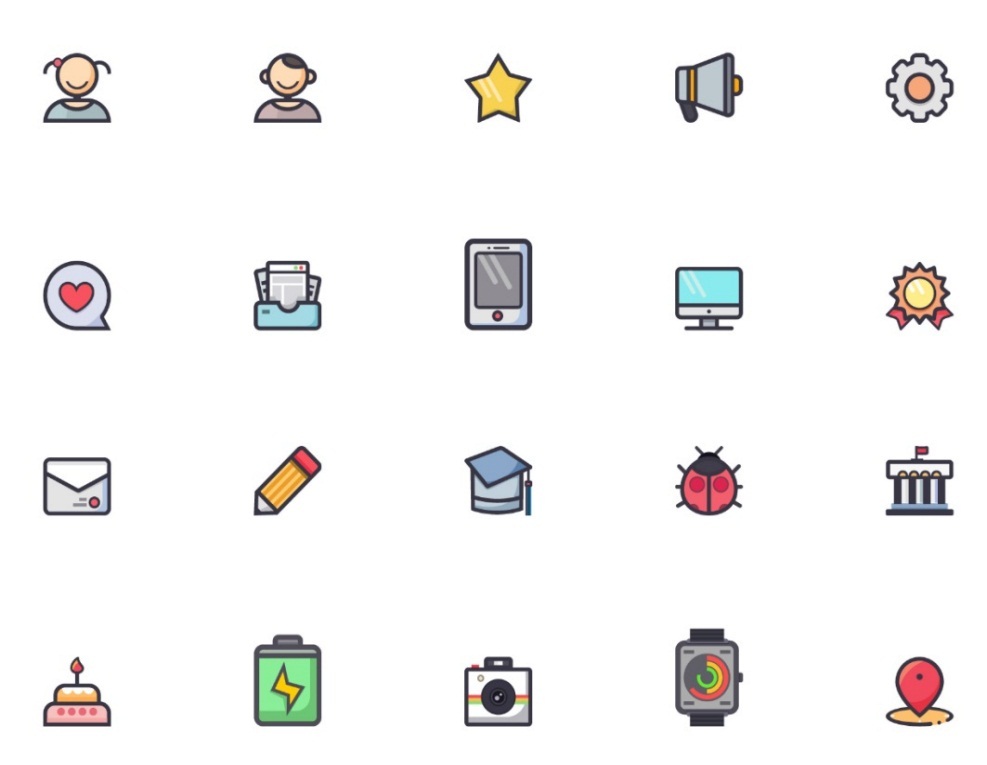 Таблица 5.1 Список материаловСборка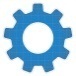 Программирование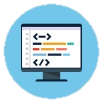 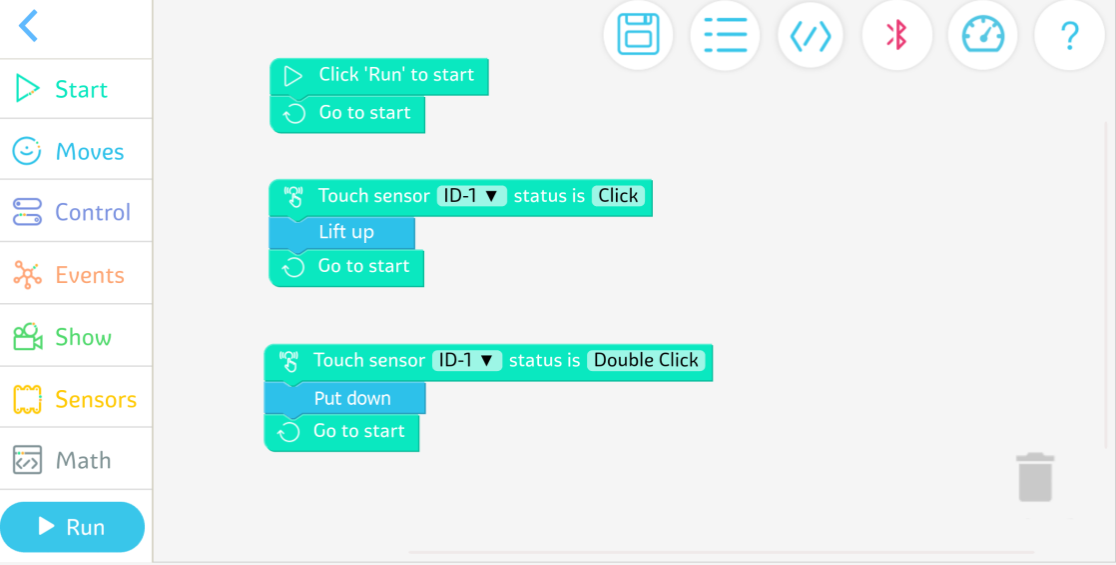 Ответы к рабочей тетради Отчет об активностиПомогите учащимся заполнить отчет о выполнении задания.Тема 6 Мой умный садЦели темы:(i) построить подсолнух;(ii) написать программу.Цели обученияСодержаниеУдивительный мирПознакомить учащихся с разными цветами и травами в саду.Счастливое обучениеОбъясните, почему подсолнухи поворачиваются к солнцу;Познакомьте учащихся с применением датчиков света;Объясните программирование функционального модуля.Строительный заводДругой мирДополнительные знания: Познакомить учащихся с преимуществами умных штор.Практическая инновация: попросите учащихся спроектировать сенсорный свет или мусорный бак для умного сада.СоветЦели урокаНа эту тему отведено два урока.Урок 1: Ознакомьте учащихся с причиной, по которой подсолнухи поворачиваются к солнцу, применением датчиков света и программированием функционального модуля действия, построить структуру подсолнуха.Урок 2: Попросите учащихся написать программу, позволяющую подсолнухам поворачиваться к солнцу, отладить программу.Ключевые моменты и возможные трудности Ход урокаВведениеДо 8 минут.Исследуйте идеи для модификацииПознакомить учащихся с применением датчиков света.До 5 минут.Объясните процесс сборкиСтроительство подсолнухаДо 32 минут.ПрограммированиеПопросите учеников подключить сервоприводы и датчики света в соответствии с объяснением учителя;Помогите учащимся изучить логическое программирование;Попросите учащихся написать полную программу, позволяющую подсолнуху поворачиваться к солнцу.РасширениеНа этом занятии учитель может гибко организовать обучение, попросите сильных  учеников спроектировать сенсорный свет или мусорный бак для умного сада.Подведение итогов и оценкаПопросите учащихся оценить свою собственную модель или модель своего одноклассника, обобщить и поделиться тем, что они узнали, какие проблемы они решили и какие трудности  преодолели. Выбрать звездный рейтинг и заполнить таблицу самооценки в Рабочей тетради для учащихся. Ответы к рабочей тетради1. (Множественный выбор) Какой функциональный модуль включает PRP ? ( )Ответ: Б2. (Множественный выбор) Какой из следующих датчиков воспринимает яркость? ( )Ответ: БТема 7 Умная сушилка для одеждыЦели темы:(i) Построить умную сушилку для одежды;(ii) Написать программу.Цели обученияАнализ содержанияУдивительный мирПопросите учащихся указать недостатки обычных сушилок для одежды.Счастливое обучениеПознакомить учащихся с применением датчиков температуры и влажности и понятием логического союза «и».Строительный заводДругой мир Дополнительные знания: умные роботы для развешивания одежды.Практичная инновация: сложите сушилку для белья нажатием кнопки.СоветНазначение классаВыделите 2 урока на эту тему.Урок 1. Познакомьте учащихся с применением датчиков температуры и влажности и попросите их построить конструкцию умной сушилки для белья.Урок 2: Попросите учащихся запрограммировать умную сушилку для белья и отладить программу.Ключевые моменты и возможные трудностиХод урокаВведениеИсследуйте идеи для модификацииПознакомить учащихся с применением датчиков температуры и влажности.До 5 минут.Объясните процесс сборкиСоздание умной сушилки для бельяДо 32 минут.ПрограммированиеПопросите учеников подключить сервоприводы и датчики температуры и влажности в соответствии с объяснением учителя;Помогите учащимся выучить «И»;Попросите учащихся написать полную программу для умной сушилки для белья.Расширение На этом занятии учитель может гибко организовать обучение, попросите сильных разработать программу, позволяющую сушилке для одежды убираться нажатием кнопки.Подведение итогов и оценкаОбобщить то, что было изучено на уроке.Попросите учащихся оценить свою собственную модель, обобщить и поделиться тем, что они узнали, какие проблемы они решили и какие трудности  преодолели. Выбрать звездный рейтинг и заполнить таблицу самооценки в Рабочей тетради для учащихся. Дополнительная информация Конструкция сушилки для белья, используемая в этом классе, представляет собой неустойчивый четырехугольник. Подобные приложения в повседневной жизни включают четырехугольные вешалки, выдвижные двери и выдвижные навесы.И, Или, НетОтветы к рабочей тетради (Выберите все подходящие варианты) Для чего из следующего можно использовать датчик температуры и влажности? ( )А. Кондиционеры	Б. ХолодильникиС. Термометры	Г. Настольные лампыОтвет: А, В и С(Множественный выбор) Какая из следующих программ включает свет, когда датчик звука определяет звук громче 200, а датчик освещенности определяет яркость менее 100? ( )Ответ: АТема 8 Соревнование - Мой умный домЦели темы:(i) Разработать дизайн в группах;(ii) Показать свои результаты.Цели обученияСодержаниеМозговой штурмПридумайте соответствующий вопрос и используйте жизненные ситуации, чтобы помочь учащимся задуматься о функциях четырех датчиков.Озвучьте тему и предоставьте учащимся два задания на выбор.СоветВыделите 2 урока на эту тему.Урок 1: Объявите тему и попросите учащихся выбрать предложение и разработать дизайн в группах.Урок 2: Попросите каждую группу сообщить и показать свои результаты, а также прокомментировать.Ключевые моменты и возможные трудностиХод урокаКак выглядит будущий домОграничьте вступление 5 минутами.Узнайте об использовании ИИ для домаПомогите учащимся в каждой группе распределить свои обязанности и выполнить задания.Шаг первый: попросите учащихся обсудить идею дизайна в группах;Шаг второй: попросите каждую группу определить предложение;Шаг третий: попросите учащихся в каждой группе разделить свои обязанности, реализовать свое предложение и показать модель.До 40 минут.Объясните, как использовать ИИ для домаПомогите учащимся сделать презентацию в группах.Совет:Попросите каждую группу сделать презентацию продолжительностью не более 6 минут;Попросите учащихся представить как можно больше предложений.Расширение: ИИ для виртуального помощника по домуХотя учащиеся выбирают разные предложения и достигают разных результатов, у них одна и та же цель — применение ИИ в домашней автоматизации. Сосредоточьтесь на этом занятии на обсуждении того, как использовать ИИ для модификации дома и превращения ИИ в умного помощника по дому.Подведение итогов и оценкаПопросите учащихся оценить свою собственную модель или модель своего одноклассника, обобщить и поделиться тем, что они узнали, какие проблемы они решили и какие трудности  преодолели. Выбрать звездный рейтинг и заполнить таблицу самооценки в Рабочей тетради для учащихся. Дополнительная информацияПример модели:Материалы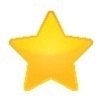 Таблица 8.1 Список материаловСтроительство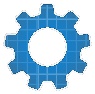 См. Руководство по сборке для получения информации об этапах сборки.Программирование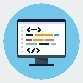 Ответы к рабочей тетрадиОтчет об активностиПомогите учащимся заполнить отчет о выполнении задания.Тема 9 ФонографЦели темы:(i) Собрать фонограф;(ii) Написать программу.Цели обученияСодержаниеУдивительный мирПознакомить учащихся с различными музыкальными проигрывателями.Счастливое обучениеПознакомьте учащихся с тем, как установить режим вращения сервоприводов и с характеристиками динамиков Bluetooth.Строительный заводДругой мирДополнительные знания: Расскажите историю о том, как Эдисон открыл фонограф.Дополнительное задание: Попросите учащихся написать программу на школьную песню, отражающую радостное настроение.СоветНазначение классаВыделите 2 урока на эту тему.Урок 1: Познакомьте учащихся с фонографами и попросите их построить структуру фонографа.Урок 2: Попросите учащихся написать программу для фонографа, отладить ее.Ключевые моменты и возможные трудностиХод урока ВведениеДо 8 минут.Исследуйте идеи для модификацииДайте краткое введение в Bluetooth-динамики, чтобы помочь учащимся понять, что Bluetooth-динамик включает в себя чип Bluetooth, который подключается к проигрывателю через Bluetooth. Ограничьте этот сеанс до 5 минут.Объясните процесс сборкиСоздание фонографаДо 32 минут.Примечания: динамик фонографа сложен в изготовлении. Учитель может дать рекомендации по этому поводу.ПрограммированиеРасширениеНа этом занятии учитель может гибко организовать обучение, попросите сильных учеников написать программу для школьной песни, чтобы передать их счастливое настроение!Подведение итогов и оценкаОбобщить то, что было изучено на уроке.Попросите учащихся оценить свою собственную модель или модель своего одноклассника, обобщить и поделиться тем, что они узнали, какие проблемы они решили и какие трудности  преодолели. Выбрать звездный рейтинг и заполнить таблицу самооценки в Рабочей тетради для учащихся. Дополнительная информацияBluetooth — это стандарт беспроводной технологии для обмена данными на коротких расстояниях со стационарных и мобильных устройств, а также для создания персональных сетей. Изобретенный поставщиком телекоммуникационных услуг Ericsson в 1994 году, он изначально задумывался как беспроводная альтернатива кабелям передачи данных RS-232. Bluetooth может соединять несколько устройств и решает проблему синхронизации данных.Ответы к рабочей тетради (Выберите все подходящие варианты) Какие из следующих функциональных модулей использует динамик Bluetooth? ( )Ответ: А и СОбъяснение: B — функциональный модуль, управляющий сервоприводом, а D — функциональный модуль, управляющий светодиодом.(Множественный выбор) Какой из следующих функциональных модулей можно использовать для установки сервопривода в режим колеса?
( )Ответ: БОбъяснение: A можно использовать для установки угла сервопривода; C можно использовать для установки направления вращения и скорости двигателя постоянного тока, а D можно использовать для программирования угла сервопривода с помощью функции PRP.Тема 10 Умный звонокЦели темы:(i) Построить умный звонок;(ii) Написать программу.Цели обученияСодержанияУдивительный мирОбъясните значение различных звуков в жизни.Счастливое обучениеПознакомьте учащихся с функцией «Воспроизведение звука» динамиков Bluetooth и функцией «Отображение смайликов» светодиодов.Строительный заводДругой мир Дополнительные знания: Знание музыкальных фонтанов.Практическое новшество: попросите учащихся придумать сказку, используйте функцию «Запись», чтобы записать рассказ и добавить звук к каждому сюжету рассказа, например, звуки животных, звуки машин, эмоциональные звуки и звуки команд. Удивительна ли такая программа? Напишите программу для ее реализации!СоветВыделите 2 урока на эту тему.Урок 1. Познакомьте учащихся с функцией «Воспроизведение звука» динамиков Bluetooth и функцией «Отображение смайликов» светодиодов и попросите их построить структуру интеллектуального звонка.Урок 2: Попросите учащихся написать программу для умного звонка и отладить ее.Ключевые моменты и возможные трудностиХод урокаВведениеДо 8 минут.Исследуйте идеи для модификацииПознакомьте учащихся с функцией «Воспроизведение звука» динамиков Bluetooth и функцией «Отображение смайликов» светодиодов. Ограничьте этот сеанс до 5 минут.Объясните процесс сборкиСоздание умного звонкаДо 32 минут.ПрограммированиеНаписать программу для звонка через определенный промежуток времени;Написать программу для отображения эмодзи по кольцам;Напишите программу для записи и воспроизведения звука.РасширениеНа этом этапе учитель может гибко организовать обучение, попросите сильных учеников придумать сказку, использовать функцию «Запись» для записи истории и добавить звук к каждому сюжету истории, например, звуки животных, звуки машин, эмоциональные звуки и звуки команд.Подведение итогов и оценкаОбобщить то, что было изучено на уроке.Попросите учащихся оценить свою собственную модель или модель своего одноклассника, обобщить и поделиться тем, что они узнали, какие проблемы они решили и какие трудности  преодолели. Выбрать звездный рейтинг и заполнить таблицу самооценки в Рабочей тетради для учащихся. Ответы к рабочей тетради Соедините следующие звуки с их функциями.Ответ: Звенит школьный звонок — способ начать или закончить урок.Звонок мобильного телефона — указывает на входящий вызов или текстовое сообщение.Вой сирен скорой помощи — напоминание, которое напоминает другим транспортным средствам уступить дорогу(Выберите все подходящие варианты) Какой из следующих функциональных модулей может управлять светодиодом? ( )Ответ: А, Б и ДТема 11 Умная уборочная машинаЦели темы:(i) Построить умную уборочную машину;(ii) Запрограммировать умную уборочную машину.Цели обученияСодержаниеУдивительный мирПознакомить учащихся с различными условиями использования ручных и самоходных уборочных машин.Счастливое обучениеОбъясните направление вращения щеток дворника и как им управлять.Строительный заводДругой мирДополнительные знания: познакомить учащихся с беспилотным дворником.Практическая инновация: попросите учащихся настроить правый свет, установленный на ультразвуковом датчике, чтобы он включался, когда уборочная машина поворачивает направо, и оба индикатора должны включаться, когда подметальная машина движется вперед.СоветВыделите 2 урока на эту тему.Урок 1: Построить модель умной уборочной машины.Урок 2: Запрограммировать умную уборочную машину.Ключевые моменты и возможные трудностиХод урокаВведениеОграничьте вступление 5 минутами.Исследуйте рулевое управление дворниковОграничьте этот сеанс до 15 минут.Объясните процесс сборкиСоздание умной уборочной машиныДо 32 минут.ПрограммированиеНаписание программы для продвижения;Написание программы обхода препятствий.До 30 минут.РасширениеНа этом занятии учитель может гибко организовать обучение, попросите сильных  учеников настроить правильный свет, установленный на ультразвуковом датчике, чтобы он включался, когда подметальная машина поворачивает направо, и настроить оба источника света, чтобы они включались, когда подметальная машина продвигается вперед.Подведение итогов и оценкаПопросите учащихся оценить свою собственную модель или модель своего одноклассника, обобщить и поделиться тем, что они узнали, какие проблемы они решили и какие трудности  преодолели. Выбрать звездный рейтинг и заполнить таблицу самооценки в Рабочей тетради для учащихся. Дополнительная информацияСуществует два типа технологий подметания улиц. Это вакуумные уборочные машины и уборочные машины с механической щеткой.Вакуумные уборочные машины: как правило, щетка для уборки перемещает грязь по пути вакуумного сопла, где грязь и мусор всасываются.Уборочные машины с механической щеткой: механические уборочные машины характеризуются вращающейся цилиндрической щеткой, которая сбрасывает грязь и мусор на конвейер, перемещая их в отдел для сбора.Ответы к рабочей тетради Рассмотрение(Множественный выбор) В, что означает "1: -VS"? ( )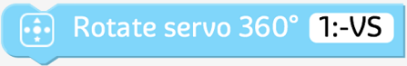 A. Сервопривод 1 очень медленно вращается по часовой стрелке.B. Сервопривод 1 очень быстро вращается против часовой стрелки.C. Сервопривод 1 вращается против часовой стрелки со средней скоростью.D. Сервопривод 1 очень медленно вращается против часовой стрелки.Ответ: ДОбъяснение: "1" означает идентификатор сервопривода.«-» означает «повернуть против часовой стрелки», а «+» означает «повернуть по часовой стрелке».«VS» означает «очень медленно», «S» означает «медленно», «M» означает «средний», «F» означает «быстро», а «VF» означает «очень быстро».(Множественный выбор) Как показано ниже, как должны вращаться колеса, чтобы транспортное средство могло двигаться вперед?
( )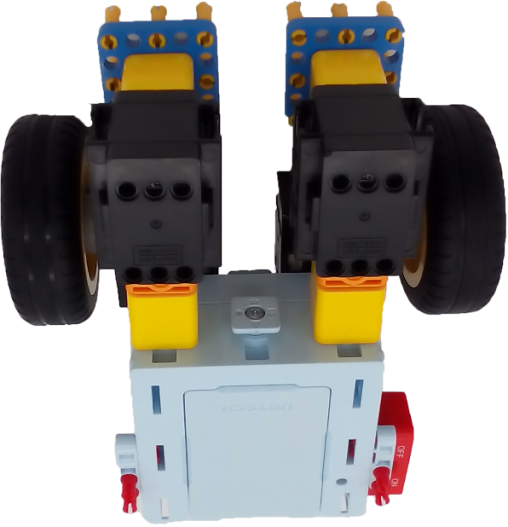 Ответ: АОбъяснение: B позволяет транспортному средству повернуть направо, C позволяет транспортному средству повернуть налево, а D позволяет транспортному средству двигаться назад.Тема 12 Помощник на дорогеЦели темы:(i) Построить помощника дорожной полиции;(ii) Написать программу.Цели обученияСодержанияУдивительный мирПредставьте тему помощника дорожной полиции, познакомив учащихся с различными служебными роботами, и попросите учащихся спроектировать помощника дорожной полиции, который поможет дорожной полиции управлять движением.Счастливое обучениеПознакомить учащихся с комбинированным использованием сервоприводов.Строительный заводДругой мир Дополнительные знания: Помочь учащимся понять значения сигналов регулировщика;Практическая инновация: попросите учащихся использовать динамик Bluetooth для записи и воспроизведения того, что они хотят сказать дорожной полиции.СоветНазначение классаКлючевые моменты и возможные трудностиХод урокаВведениеУзнайте о комбинированном использовании сервоприводовДайте учащимся понять, что один сервопривод может вращаться только в двухмерной плоскости, продемонстрировав действия руки помощника дорожной полиции. Комбинация двух сервоприводов позволяет добиться вращения в трехмерном пространстве и имитировать действия плеч сотрудников дорожной полиции.Сосредоточьтесь на том, чтобы учащиеся поняли, что с помощью комбинации двух сервоприводов можно добиться вращения в трехмерном пространстве.Ограничьте этот сеанс до 5 минут.Объясните процесс сборкиПомощник ГИБДДОграничьте  сеанса до 32 минут.ПрограммированиеРасширениеНа этом занятии учитель может гибко организовать обучение, попросите сильных учеников использовать динамик Bluetooth для записи и воспроизведения того, что мы хотим сказать дорожной полиции.5. Подведение итогов и оценкаДополнительная информацияУглы сервопривода для других семи сигналов рукой:Таблица 12.1 Углы сервопривода для сигнала остановки транспортного средстваТаблица 12.2 Углы сервопривода для сигнала движения автомобиля прямоТаблица 12.3 Углы сервопривода для сигнала поворота автомобиля налевоТаблица 12.4 Углы сервопривода для сигнала ожидания транспортного средства для поворота налевоТаблица 12.5 Углы сервопривода для сигнала для транспортного средства о смене полосы движенияТаблица 12.6 Углы сервопривода для сигнала замедления транспортного средстваТаблица 12.7 Углы сервопривода для подачи сигнала на остановку транспортного средстваОтветы к рабочей тетради щшзззфй21. (Множественный выбор) Сколько направлений вращения можно получить, используя комбинацию двух сервоприводов?
( )Ответ: СОбъяснение: Комбинация двух сервоприводов может обеспечить вращение в 3-х измерениях.2. (Множественный выбор) Что означает показанный ниже сигнал рукой помощника дорожной полиции? ( )Ответ: АОбъяснение: опущено.Тема 13 Соревнование — ДатчикиЭта тема охватывает датчики, распространенные в жизни.Цели обученияСодержаниеМозговой штурмПознакомить учащихся с датчиками, распространенными в жизни.Ознакомите учащихся с целью мероприятия, процессом его выполнения и вопросами опроса.СоветВыделите 1 урок на эту тему.Ключевые моменты и возможные трудностиХод урокаВведениеПопросите учащихся сделать краткий обзор датчиков, которые были изучены, спросив учащихся, какие датчики являются распространенными.Ограничьте вступление 5 минутами.Исследуйте датчикиДайте краткое введение в области применения различных датчиков.До 20 минут.Заполните формуПопросите учащихся заполнить форму.Расширение На этом занятии учитель может гибко организовать обучение, попросите сильных учеников подумать о том, сколько цветов имеют наши строительные блоки и какой датчик можно использовать для их классификации.Подведение итогов и оценкаОбобщить то, что было изучено на уроке.Попросите учащихся оценить свою собственную модель или модель своего одноклассника, обобщить и поделиться тем, что они узнали, какие проблемы они решили и какие трудности  преодолели. Выбрать звездный рейтинг и заполнить таблицу самооценки в Рабочей тетради для учащихся. Ответы к рабочей тетради Отчет об активностиПомогите учащимся заполнить отчет о выполнении задания.Тема 14 Электрическая дверьЦели темы:(i) Построить электрическую дверь;(ii) Запрограммировать электрическую дверь.Цели обученияСодержаниеУдивительный мирПознакомьте учащихся с различными электрическими дверями.Счастливое обучениеПознакомьте учащихся с модулем угла сервопривода и модулем «повторять до».Строительный заводДругой мирДополнительные знания: Познакомить учащихся с интеллектуальной системой контроля доступа.Практическая инновация: попросите учащихся написать программу, позволяющую открывать две двери одновременно при двойном нажатии кнопки.СоветНазначение классаВыделите 2 урока на эту тему.Урок 1: Попросите учащихся построить модель электрической двери.Урок 2: Попросите учащихся запрограммировать электрическую дверь.Ключевые моменты и возможные трудностиХод урокаВведениеОграничьте вступление 5 минутами.Изучите функциональные модулиОграничьте этот сеанс до 10 минут.Объясните процесс сборкиСоздание электронных воротДо 30 минут.ПрограммированиеНаписание программы для электрической двери.Добавление функции воспроизведения звука в программу.До 30 минут.РасширениеНа этом занятии учитель может гибко организовать обучение, попросите сильных учеников написать программу, позволяющую открывать две двери одновременно при двойном нажатии кнопки.Подведение итогов и оценкаПопросите учащихся оценить свою собственную модель или модель своего одноклассника, обобщить и поделиться тем, что они узнали, какие проблемы они решили и какие трудности  преодолели. Выбрать звездный рейтинг и заполнить таблицу самооценки в Рабочей тетради для учащихся. 5. Дополнительная информацияЭлектрические двери — это двери, которые автоматически открываются или закрываются, когда кто-то приближается. Они широко используются в магазинах, отелях и банках. Автоматическая дверь обычно использует микроволновый датчик или инфракрасный датчик.Ответы к рабочей тетради Рассмотрение(Выберите все подходящие варианты) Какой из следующих датчиков измеряет расстояние? ( )Ответ: А и ДОбъяснение: B относится к датчику освещенности, а C относится к сенсорному датчику.(Большой выбор) Какое действие выполняет этот функциональный модуль? ( )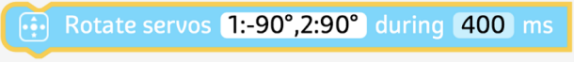 A. Поверните сервопривод 1 на -90° и поверните сервопривод 2 на 90° в течение 400 миллисекунд.B. Поверните сервопривод 1 на 90° и поверните сервопривод 2 на -90° в течение 400 миллисекунд.C. Поверните сервопривод 1 на -45° и поверните сервопривод 2 на 45° в течение 400 миллисекунд.D. Поверните сервопривод 1 на 45° и поверните сервопривод 2 на -45° в течение 400 миллисекунд.Ответ: АТема 15 Сортирующий робот - манипуляторЦели темы:(i) Построить сортирующую роботизированную руку;(ii) Попросите учащихся запрограммировать манипулятор для сортировки.Цели обученияСодержаниеУдивительный мирПознакомить учащихся с роботами-манипуляторами, выполняющими различные функции.Счастливое обучениеОбъясните, как инфракрасный свет различает черное и белое.Строительный заводДругой мирДополнительные знания: познакомить учащихся с умной бионической роботизированной рукой.Практическая инновация: попросите учащихся установить светодиод на манипуляторе робота и написать программу, которая позволяет светодиоду становиться красным, когда манипулятор захватывает черный объект, и становится белым, когда манипулятор захватывает белый объект.СоветНазначение классаВыделите 2 урока на эту тему.Урок 1: Построить модель робота-манипулятора для сортировки.Урок 2: Запрограммировать сортирующую роботизированную руку.Ключевые моменты и возможные трудностиХод урокаПознакомить учащихся с роботами-манипуляторами.Ограничьте вступление 5 минутами.Изучите характеристики инфракрасного светаПознакомить учащихся с особенностями инфракрасного излучения.Ограничьте этот сеанс до 10 минут.Объясните процесс сборкиСоздание сортирующего робота-манипулятораДо 30 минут.ПрограммированиеОпределение подходящего значения для инфракрасного датчика дальности;Написание программы для сортирующего робота-манипулятора.РасширениеНа этом занятии учитель может гибко организовать обучение, попросите сильных  учеников установить светодиод на манипуляторе и написать программу, которая позволяет светодиоду становиться красным, когда манипулятор захватывает черный объект, и позволяет ему становиться белым, когда роботизированный манипулятор рука захватывает белый предмет.Подведение итогов и оценкаПопросите учащихся оценить свою собственную модель или модель своего одноклассника, обобщить и поделиться тем, что они узнали, какие проблемы они решили и какие трудности  преодолели. Выбрать звездный рейтинг и заполнить таблицу самооценки в Рабочей тетради для учащихся. Дополнительная информация Применение роботов-манипуляторов:В сфере промышленного производства роботизированные руки могут выполнять сложные повторяющиеся задачи вместо ручного труда.В военной области роботизированные руки могут использоваться для выполнения задач по обнаружению и управлению.В сфере здравоохранения роботы-манипуляторы могут помочь хирургам в выполнении сложных процедур.Ответы к рабочей тетради Рассмотрение(Выберите все подходящие варианты) Какие функции выполняет инфракрасный дальномер? ( )Ответ: А и С(Множественный выбор) Если инфракрасный дальномер используется для измерения расстояния до черного препятствия и белого препятствия, которые находятся на одинаковом расстоянии от инфракрасного дальномера, в каком случае измеренное значение будет больше? ( )Ответ: АОбъяснение: Когда инфракрасный свет падает на черный объект, большая его часть поглощается, и только небольшая его часть отражается, в результате чего измеренное расстояние увеличивается.Тема 16 Соревнование — технология искусственного интеллекта Цели темы:(i) Выбрать задание и разработать дизайн в группах;(ii) Демонстрация и защите результатовЦели обученияСодержанияМозговой штурмПознакомить учащихся с изменениями, внесенными в жизнь технологиями.Представьте тему и предоставьте учащимся два задания на выбор.Учебный советВыделите 2 урока на эту тему.Урок 1: Объявите тему и попросите учащихся выбрать задание и разработать дизайн в группах.Урок 2: Попросите каждую группу показать свои результаты, а также прокомментировать.Ключевые моменты и возможные трудностиХод урокаВведениеОграничьте вступление 5 минутами.Исследуйте жизнь с поддержкой ИИПопросите учащихся представить будущую жизнь и узнать о некоторых применениях ИИ в жизни.Объясните процесс сборкиПопросите учеников обсудить идею дизайна в группах;Попросите каждую группу определить предложение;Попросите учащихся в каждой группе разделить свои обязанности, реализовать свое предложение и показать модель.До 60 минут.РасширениеНа этом занятии учитель может гибко организовать обучение, попросите сильных учеников продемонстрировать свои работы. Подведение итогов и оценкаПопросите учащихся оценить свою собственную модель, обобщить и поделиться тем, что они узнали, какие проблемы они решили и какие трудности  преодолели. Выбрать звездный рейтинг и заполнить таблицу самооценки в Рабочей тетради для учащихся. Такой обзор и самооценка помогают учащимся улучшить свои навыки решения проблем и навыки мышления.Дополнительная информацияПример моделиМатериалыТаблица 16.1 Список материаловСборка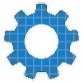 См. Руководство по сборке для получения информации об этапах сборки.Голова роботаТело роботаНоги роботаПримечания:	1. Убедитесь, что сервоприводы установлены правильно.Убедитесь, что кронштейн сервопривода 45° установлен правильно.Программирование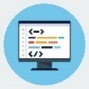 Настройки угла для продвиженияТаблица 16.2 ПродвижениеОтветы к рабочей тетради Отчет об активностиПомогите учащимся заполнить отчет о выполнении задания.Знания и навыкиПолучить знания о преимуществах «умной» жизниНаучиться использовать различные строительные блокиПолучить знания о характеристиках контроллеров и сервоприводовПроцессы и методыПознакомить учащихся с преимуществами «умной жизни», попросив их посмотреть видеоНаучить учащихся использовать различные строительные блоки,  собрать стол со стульями.Познакомить учащихся с характеристиками контроллеров и сервоприводов.Эмоции, отношение и ценностиРазвивать интерес к наукеМатериалыПопросите учащихся подготовить материалы в соответствии со списком материалов.СборкаПопросите учащихся построить проектную работу в соответствии с этапами построения и примером.Ключевые моментыПонимание умной жизниВозможные трудностиПонимание характеристик сервоприводов в комплектеВоспроизведите видео, чтобы познакомить учащихся с особенностями умной жизни.Ограничьте вступление 10 минутами.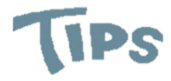 Преподаватель может самостоятельно разработать введение в урок.Познакомить учащихся с характеристиками сервоприводов и контроллеров.Ограничьте этот этап 10 минутами.Подробно объясните учащимся процесс сборки.До 25 минут.Примечания:1. Чтобы разъем работал, его нужно «щелкнуть».2. Учитель должен объяснить функцию съемника булавок.Рис. 1.1 Знакомство с экраном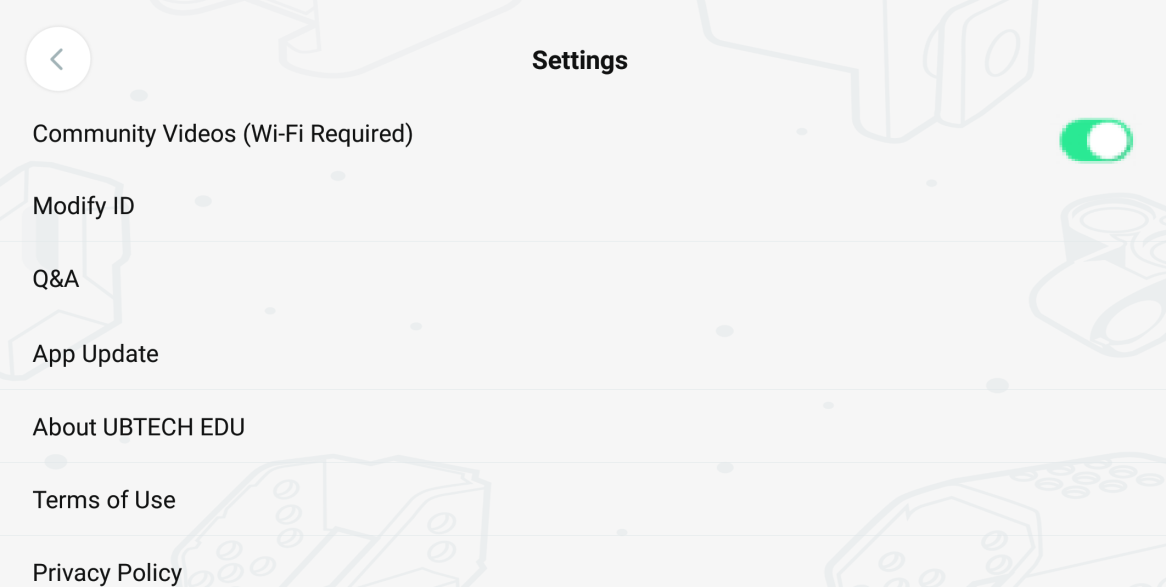 Рис. 1.2 Изменить IDЗнания и навыкиПолучить знания о характеристиках звуковых датчиковПолучить знания о том, как работает светодиодПроцессы и методыПознакомить учащихся с характеристиками звуковых датчиков, попросив их запрограммировать умную настольную лампу.Объяснить, как работает светодиод, познакомить учащихся со структурой светодиода.Эмоции, отношение и ценностиРасширить художественный вкусМатериалыПопросите учащихся подготовить материалы в соответствии со списком материалов.СборкаПопросите учащихся построить проектную работу в соответствии с этапами построения и примером.ПрограммированиеПопросите учащихся выполнить программирование и отладку в соответствии с инструкциями по программированию.Дополнительные знания: Познакомить учащихся с использованием светодиодов для Alpha Ebot.Практическое новшество: попросите учащихся модифицировать свет, управляемый голосом, добавив светодиод и написав программу.Подробные сведения о светодиодах см. в разделе «Дополнительно» в руководстве для учителя.Три основных цвета пигмента — красный, желтый и синий.Три основных цвета света — красный, зеленый и синий.Три основных цвета света (аддитивный цвет) следующие:(Красный) + (Зеленый) = (Желтый)(Синий) + (Зеленый) = (Голубой)(Красный) + (Синий) = (Пурпурный)(Зеленый) + (Синий) + (Красный) = (Белый)Ключевые моментыНастроить освещения для светодиодовВозможные трудностиПрограммирование умной настольной лампыПомогите учащимся обсудить реальную проблему: Старый Ван хочет попить воды ночью, но не может найти выключатель. Расскажите об умных настольных лампах и попросите учащихся спроектировать и изготовить умную настольную лампу с голосовым управлением.Преподаватель может самостоятельно разработать введение.Познакомьте учащихся с инструкцией по сборке;Помогите учащимся найти элементы, необходимые для строительного проекта, согласно списку;Объясните проблемы, которые являются общими в процессе сборки;Объедините учащихся в пары и направьте их в совместной работе над созданием проектной работы.Примечания:Подробно объясните процесс сборки, особенно соединение конструктивных частей.Объяснение особенности проводки.Построить модель на планшете. До 10 минут.Поскольку сборка проста, рекомендуется, чтобы учитель на первом занятии обучал учащихся сборке модели на планшете.Начните с ознакомления учащихся с функцией каждого требуемого функционального модуля, а затем попросите учащихся написать программу на основе примера программы или направьте учащихся в написании программы, ее запуске и отладке. До 30 минут.Сосредоточьтесь на объяснении того, как установить цвета для светодиодов. Значение для звукового датчика должно быть установлено на основе фактических условий.Светоизлучающий диод (LED) — это твердотельный полупроводниковый прибор, преобразующий электрическую энергию в видимый свет. Светодиод имеет два контакта, один из которых (короткий контакт) подключен к отрицательному полюсу источника питания, а другой (длинный контакт) подключен к положительному полюсу источника питания. Он обеспечивает хорошее освещение, имеет низкое энергопотребление и долгий срок службы.Как было объяснено, свет RGB дает разные цвета, потому что красный свет, зеленый свет и синий свет складываются вместе различными способами, но что определяет цвет светодиода? Цвет светодиода определяется длиной волны, которая определяется полупроводниковыми материалами, используемыми для изготовления светодиода.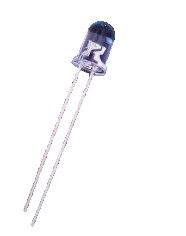 Рис. 2.1 Светодиод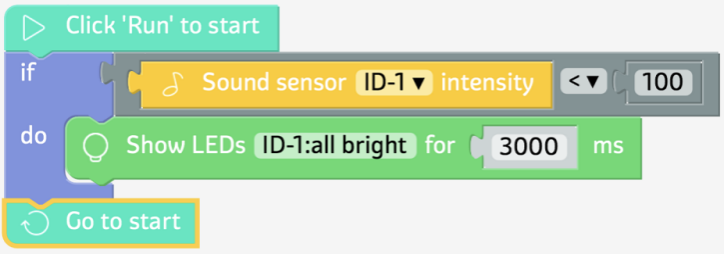 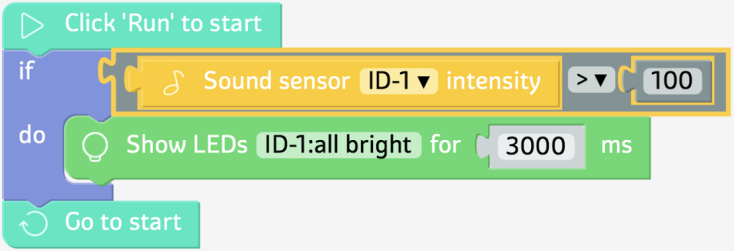 АБ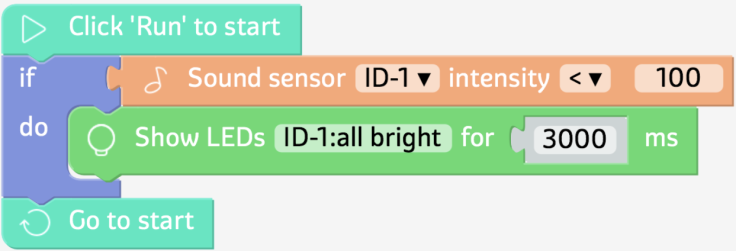 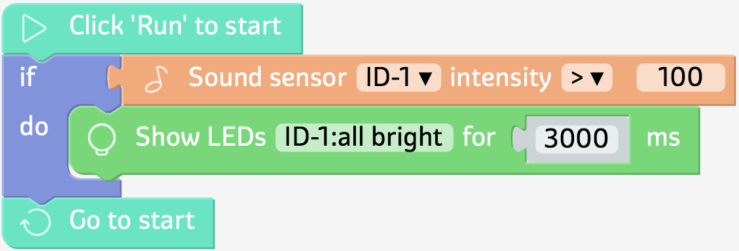 СДЗнания и навыкиПонять, как работает инфракрасный датчикНаучиться пользоваться инфракрасным датчикомПроцессы и методыПонять принцип действия инфракрасного датчика посредством групповых обсуждений функций инфракрасного датчика.Научиться пользоваться инфракрасным датчиком, написать программу для умного вентилятора.Эмоции, отношение и ценностиПовысить осведомленность учащихся об энергосбережении и защите окружающей среды.МатериалыПодготовить материалы в соответствии со списком материалов.СборкаПостроить проектную работу в соответствии с этапами построения и примером.ПрограммированиеВыполнить программирование и отладку в соответствии с инструкциями по программированию.Ключевые моментыПринцип действия и применение инфракрасных датчиковВозможные трудностиПрограммирование умного вентилятораПомогите учащимся обсудить, что может произойти, если вентилятор продолжит вращаться. Попросите учащихся черпать вдохновение в других бытовых приборах.Преподаватель может самостоятельно разработать введение.Познакомьте учащихся с процессом сборки, объяснив устройство умного вентилятора;Помогите учащимся найти элементы, необходимые для строительного проекта, согласно списку;Объясните проблемы, которые являются общими в процессе сборки;Объедините учащихся в пары и направьте их в совместной работе над созданием проектной работы.Примечания: Лопасти умного вентилятора самые сложные. Рекомендуется, чтобы учитель руководил учащимися при их сборке.Попросите сильных учащихся разработать программу для вентилятора, позволяющую регулировать скорость.Содержание этого занятия простое, рекомендуется выполнить дополнительное задание.Невидимый свет включает в себя ультрафиолетовый свет, инфракрасный свет и дальний инфракрасный свет. Ультрафиолетовый свет имеет длину волны короче 380 нм, а инфракрасный свет и дальний инфракрасный свет имеют длину волны более 760 нм. Как уже упоминалось в предыдущем классе, цвет света определяется его длиной волны. Подробнее см. следующий рисунок.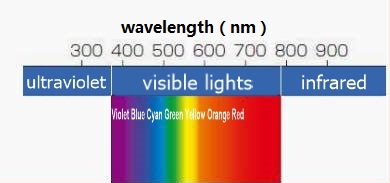 Рис. 3.1 Спектр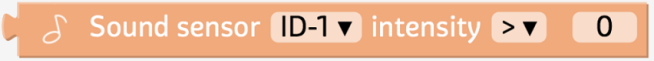 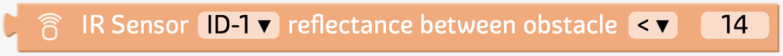 АБ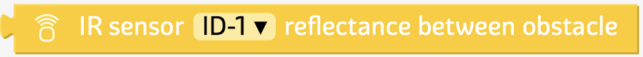 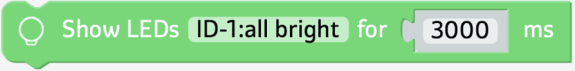 СДЗнания и навыкиОсвоить использование ультразвукового датчикаОсвоить программирование сервопривода PRPПолучить знания о методе вызова программы действийПроцессы и методыНаучиться использовать ультразвуковой датчик, написать программу, позволяющую ультразвуковому датчику измерять расстояние.Изучить программирование сервопривода PRP и написать программу, которая позволяет открывать и закрывать мусорное ведро.Эмоции, отношение и ценностиПомочь учащимся развить любовь к окружающей среде и дух инновацийМатериалыПопросить учащихся подготовить материалы в соответствии со списком материалов.СборкаПопросить учащихся построить проектную работу в соответствии с этапами построения и примером.ПрограммированиеПопросить учащихся выполнить программирование и отладку в соответствии с инструкциями по программированию.Ключевые моментыПрименение ультразвукового датчикаПрограммирование PRP сервоприводаВозможные трудностиУгловой режим сервоприводовПопросите учащихся просмотреть изображения разных мусорных баков, найти недостатки обычных мусорных баков и придумать идею умного мусорного бака.До 8 минут.1. Обычные мусорные баки открываются рукой или ногой.Это неудобно.2. Можно ли спроектировать мусорное ведро, которое автоматически открывается, когда кто-то приближается к нему?Примечания: Крышку умного мусорного бака сложно построить. Учитель может дать рекомендации по сборке.Примечания:Собрать мусорное ведро сложно, учитель должен давать пошаговые инструкции.Рычаг должен быть вставлен в □ конец регулятора направления.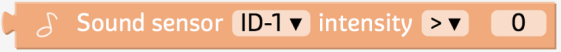 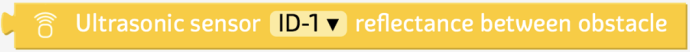 АБ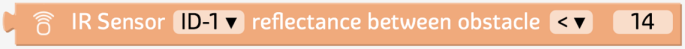 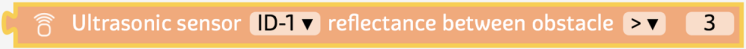 СД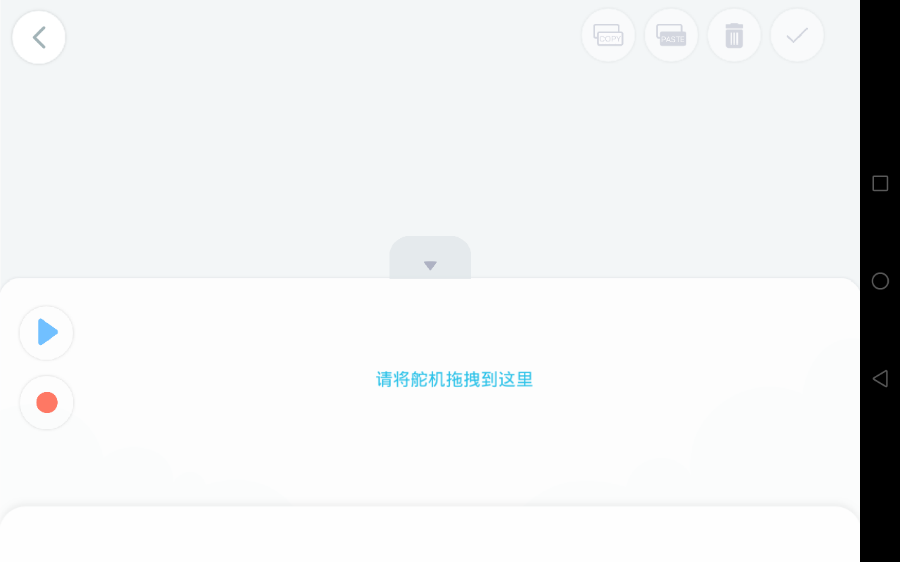 Отвечать:		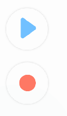 Знания и навыкиНаучиться проектировать модель мебелиПроцессы и методыНаучиться проектировать модель мебели, попросив их обсудить структуру мебели в реальной жизни.Эмоции, отношение и ценностиУлучшить свои навыки проектирования моделейКлючевые моментыДизайн моделей мебелиВозможные трудностиПостроение моделей мебелиЗагадайте загадку о мебелиПреподаватель может самостоятельно разработать введение.ПриложениеПример модели показан следующим образом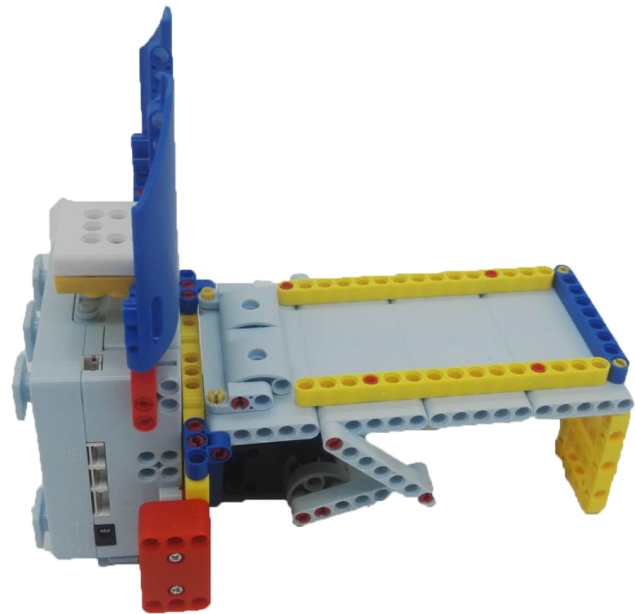 Рис. 5.1 РаскладушкаСерийный номерНазвание материалаНазвание материалаКол-воСерийный номерНазвание материалаНазвание материалаКол-во1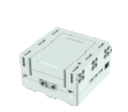 Контроллер113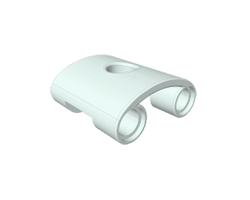 Двусторонняя панель с 5 отверстиями22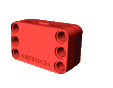 Выключатель114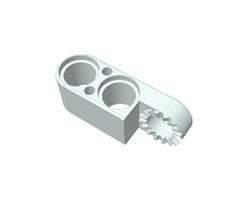 1*2 двухсторонний элемент23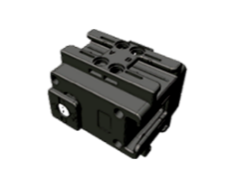 Сервопривод115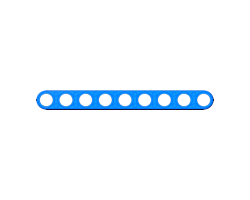 балка с 9 отверстиями14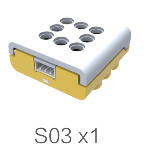 Сенсорный датчик116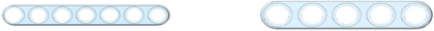 балка с 7 отверстиями55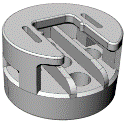 Разъем привода (колесо)217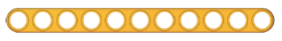 балка с 11 отверстиями16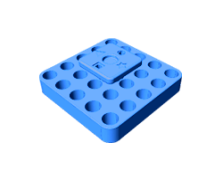 Соединительный блок 5X5 отверстий118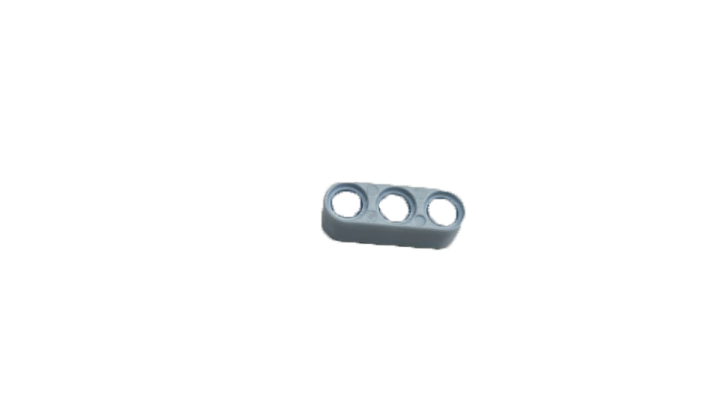 балка с 3 отверстиями17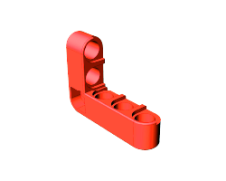 2*3 двухсторонний прямоугольный элемент219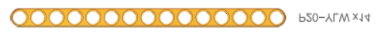 балка с 15 отверстиями28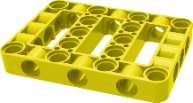 Прямоугольная рама с несколькими отверстиями520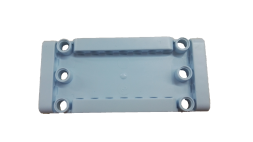 Прямоугольная панель49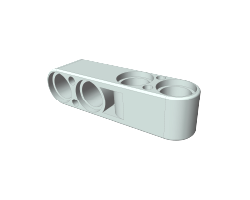 2*2 двухсторонний элемент221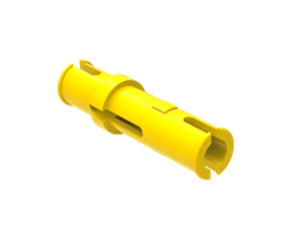 Длинная желтая булавка710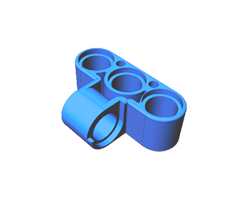 1*3 двухсторонний элемент222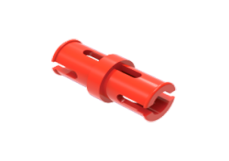 Красная булавка5411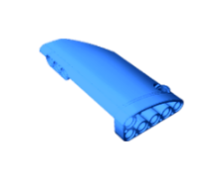 Панель в форме правого сектора (большая)123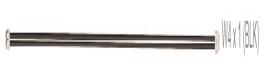 Переключатель кабеля112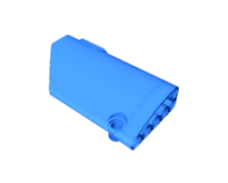 Панель в форме левого сектора (большая)124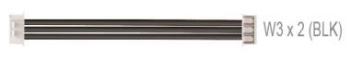 Кабель сервопривода2Изголовье кроватиКровать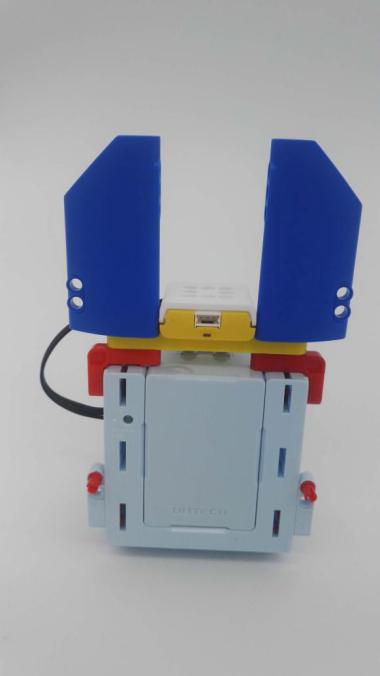 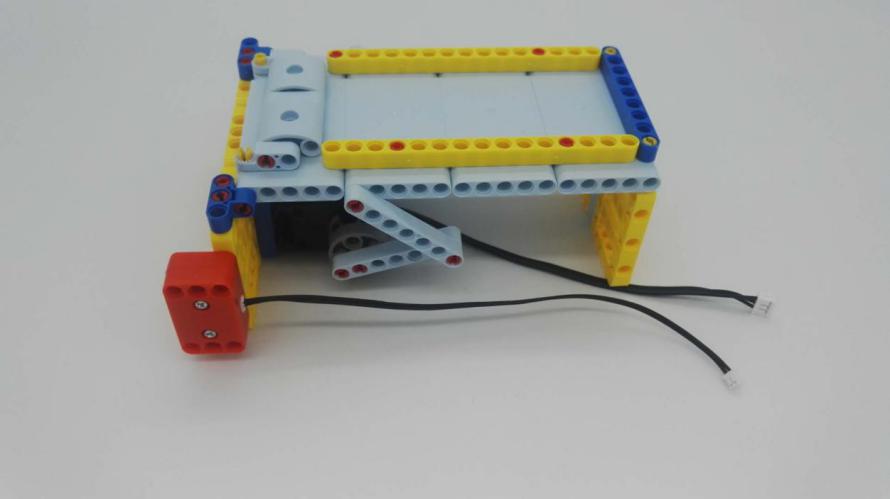 Рис. 5.2 Изголовье кроватиРис. 5.3 КроватьЗнания и навыкиПолучить знания о применении датчиков светаНаучиться пользоваться датчиком светаПроцессы и методыПознакомить учащихся с применением датчиков света.Научиться использовать датчик освещенности,  написать программу для определения фототропизма подсолнухов.Эмоции, отношение и ценностиРазвить понимание того, что нужно быть ближе к природе и заботиться о цветах, траве и деревьях.МатериалыПопросите учащихся подготовить материалы в соответствии со списком материалов.СборкаПопросите учащихся построить проектную работу в соответствии с этапами построения и примером.ПрограммированиеПопросите учащихся выполнить программирование и отладку в соответствии с инструкциями по программированию.Ключевые моментыСовместное использование двух датчиков освещенностиВозможные трудностиПрограммирование сервоприводов для выполнения действийРасскажите про особенности подсолнухов, как они поворачиваются к  солнцу, попросите учащихся просмотреть изображения сада и разгадать загадку.Датчики света также может использоваться для определения дня и ночи.Познакомьте учащихся со сборкой, объяснив строение подсолнуха;Помогите учащимся найти элементы, необходимые для строительного проекта, согласно списку;Объясните проблемы, которые являются общими в процессе строительства;Объедините учащихся в пары.Примечания: стебель должен быть вставлен в○на управлении направлением.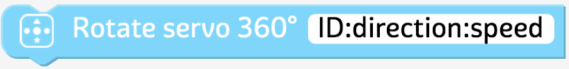 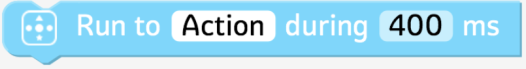 АБ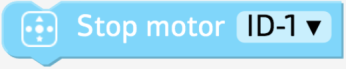 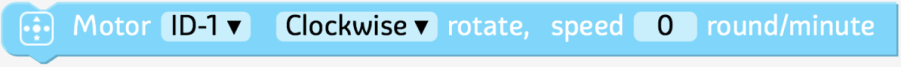 СД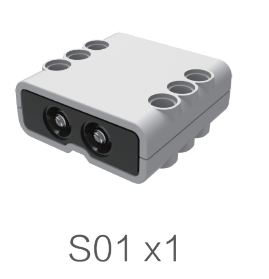 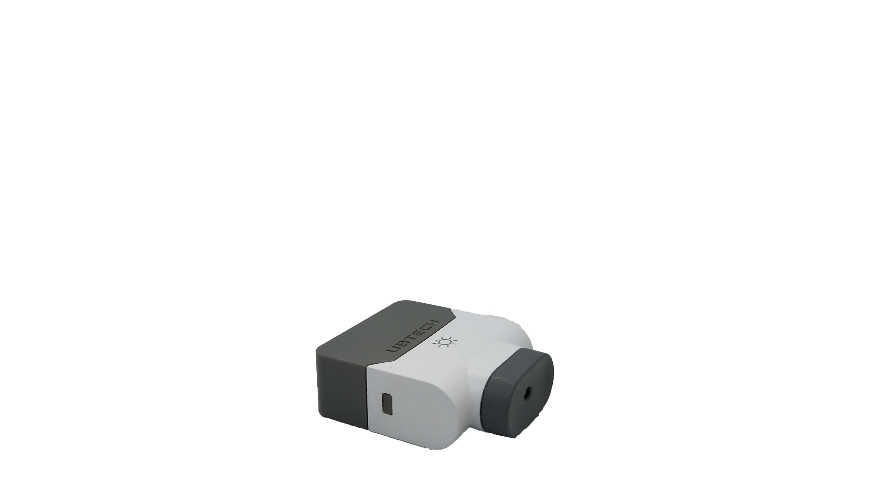 АБ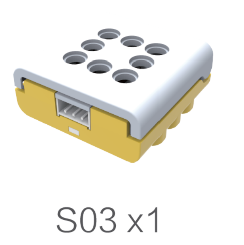 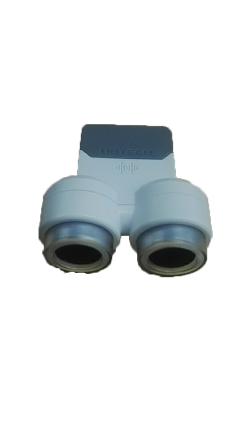 СДЗнания и навыкиПолучить знания о применении датчиков температуры и влажностиНаучиться пользоваться датчиком температуры и влажностиПроцессы и методыПознакомить учащихся с применением датчиков температуры и влажности.Освоить использование датчиков температуры и влажности, написать программу, которая позволяет сушилке для белья автоматически убираться во время дождя.Эмоции, отношение и ценностиПомогите учащимся оценить удобство, которое интеллект привнес в жизньМатериалыПопросите учащихся подготовить материалы в соответствии со списком материалов.СтроительствоПопросите учащихся построить проектную работу в соответствии с этапами построения и примером.ПрограммированиеПопросите учащихся выполнить программирование и отладку в соответствии с инструкциями по программированию.Ключевые моментыИспользование датчиков температуры и влажностиВозможные трудностиПонятие логического союза «и»Попросите учащихся определить недостатки сушилок для одежды, просмотрев изображения. Подумать, как создать  умную сушилку для белья с помощью датчиков температуры и влажности.До 8 минут.Умная сушилка для белья автоматически раскладывается в солнечный день и автоматически убирается, когда темнеет или идет дождь.Познакомьте учащихся со сборкой сушилки для одежды;Помогите учащимся найти элементы, необходимые для строительного проекта, согласно списку;Объясните проблемы, которые являются общими в процессе строительства;Объедините учащихся в пары.Примечания: обратите внимание на то, где телескопическая штанга должна быть вставлена ​​в регулятор направления. Подробнее см. PPT и учебник.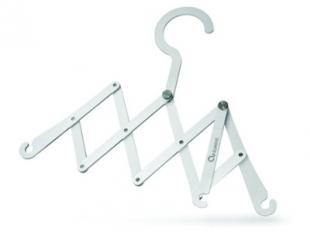 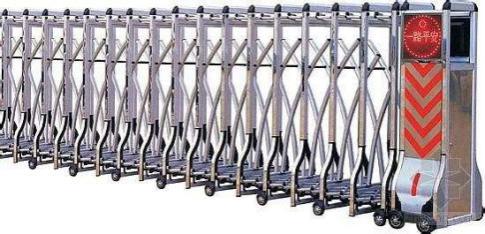 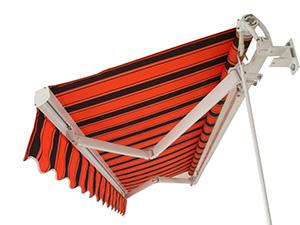 Четырехсторонняя вешалкаВыдвижная дверьтентРис. 6.1 Четырехсторонние структуры в жизниРис. 6.1 Четырехсторонние структуры в жизниРис. 6.1 Четырехсторонние структуры в жизни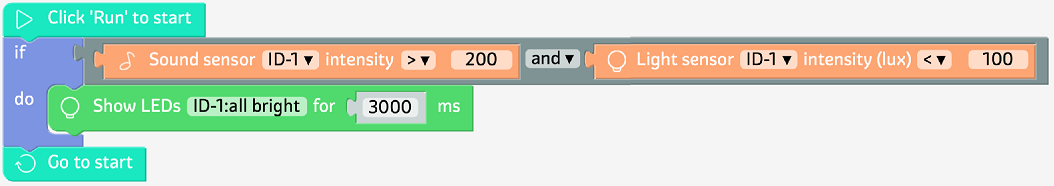 А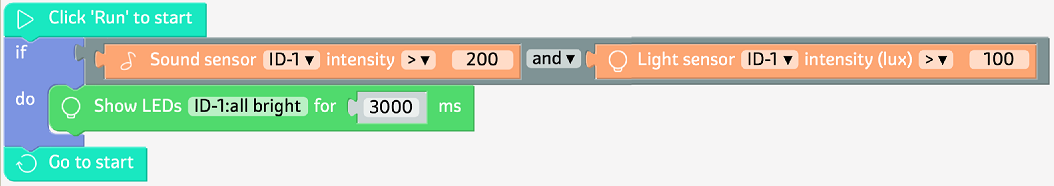 Б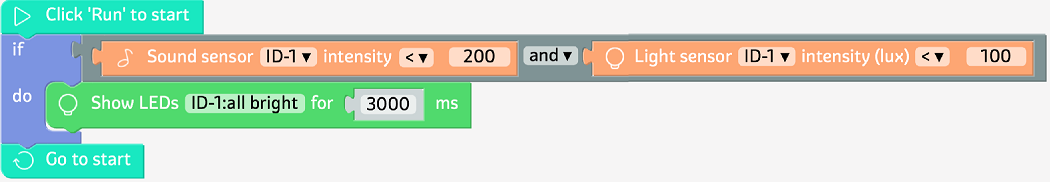 С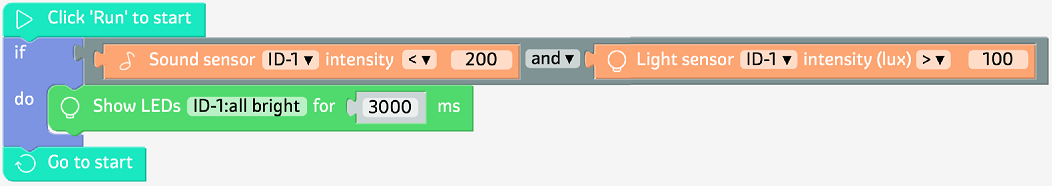 ДЗнания и навыкиПолучить знания о применении домашней автоматизации в жизниНаучиться вводить новшества в новые моделиПроцессы и методыПознакомьте учащихся с применением домашней автоматизации в жизни, попросив их просмотреть мультимедийный контент.Попросите учащихся научиться изобретать новые комбинации моделей, работая вместе над выполнением задания в группах.Эмоции, отношение и ценностиПомогите учащимся повысить осведомленность о любви к своей семье и улучшении технологического качества своего дома.Ключевые моментыПрименение домашней автоматизации в жизниВозможные трудностиИнновационное использование моделейПредставьте тему, показав видеоролик о доме Билла Гейтса.На этом занятии учитель может построить модель и запрограммировать ее по списку материалов для «дома» в справочных целях.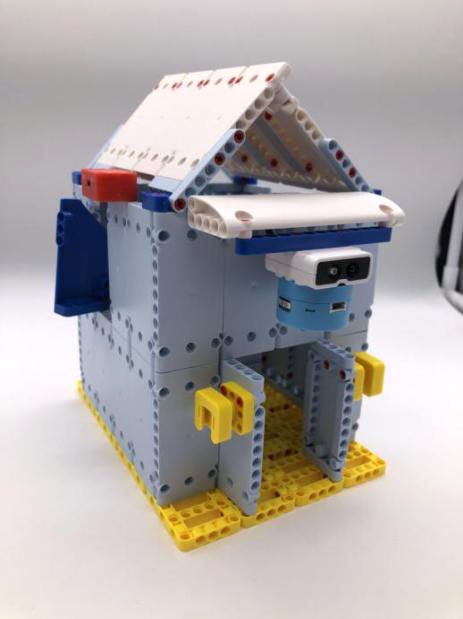 Рис. 8.1 Дом (пример конструкции)Серийный номерНазвание материалаНазвание материалаКол-воСерийный номерНазвание материалаНазвание материалаКол-во1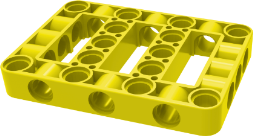 Прямоугольная рама с несколькими отверстиями1611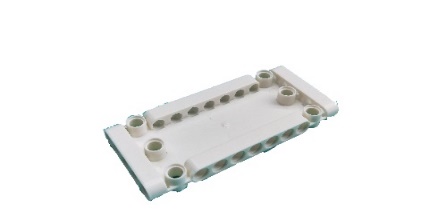 Прямоугольная белая панель82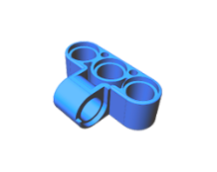 1X3 двусторонний элемент412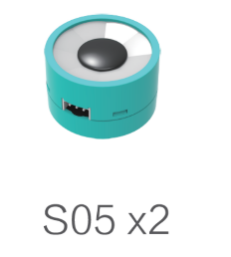 Светодиод13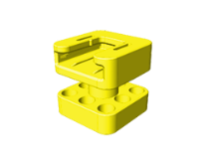 соединительный блок 3×3 отверстия413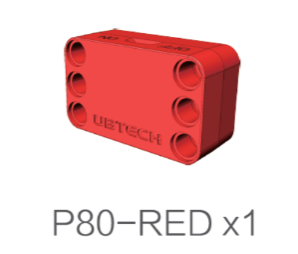 Выключатель14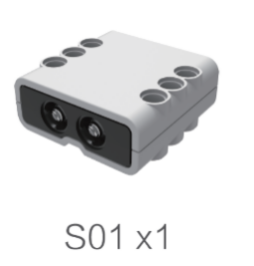 Инфракрасный датчик дальности114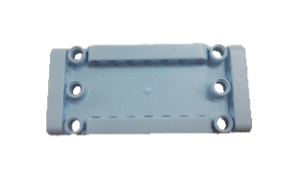 Прямоугольная светло-голубая панель305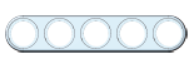 Голубой луч с 5 отверстиями215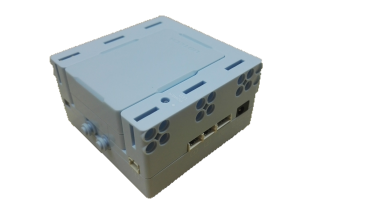 Контроллер16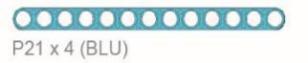 балка с 13 отверстиями116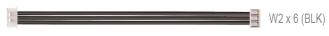 Сигнальный кабель27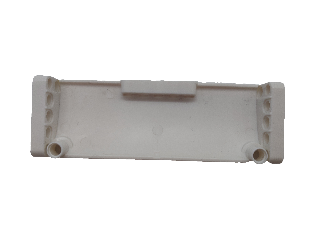 Изогнутая белая панель117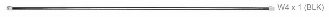 Переключатель кабеля18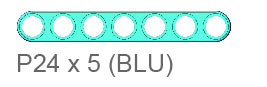 балка с 7 отверстиями418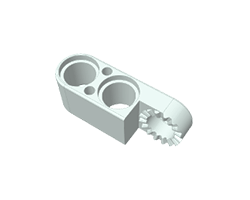 Двусторонний элемент19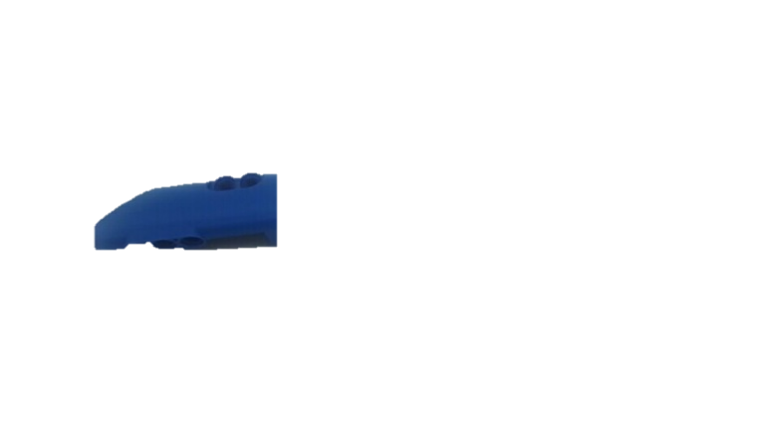 Панель в форме левого сектора (маленькая)119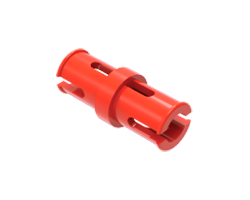 Красная булавка9610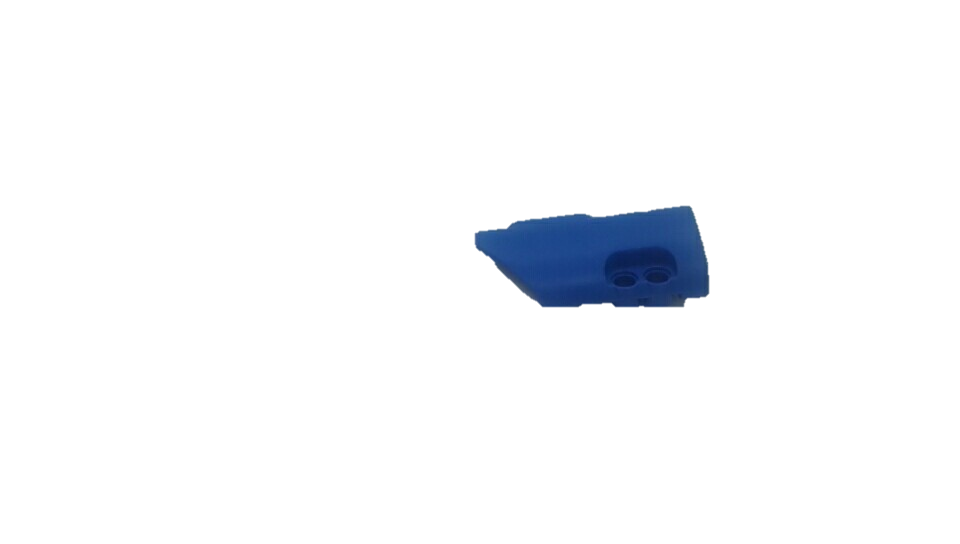 Панель в форме правого сектора (маленькая)11. Пол2. Стена3. Крыша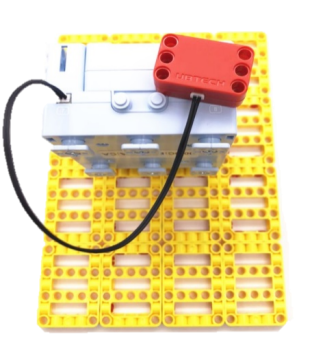 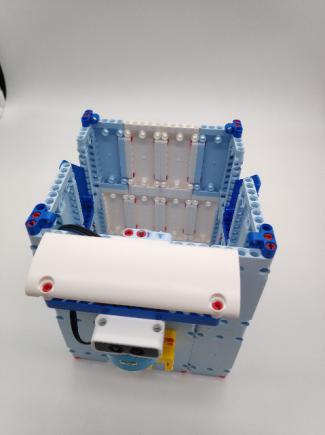 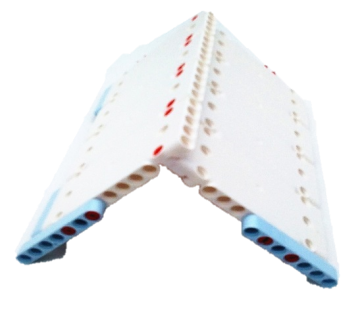 Рис. 8.2 ПолРис. 8.3 СтенаРис. 8.4 Крыша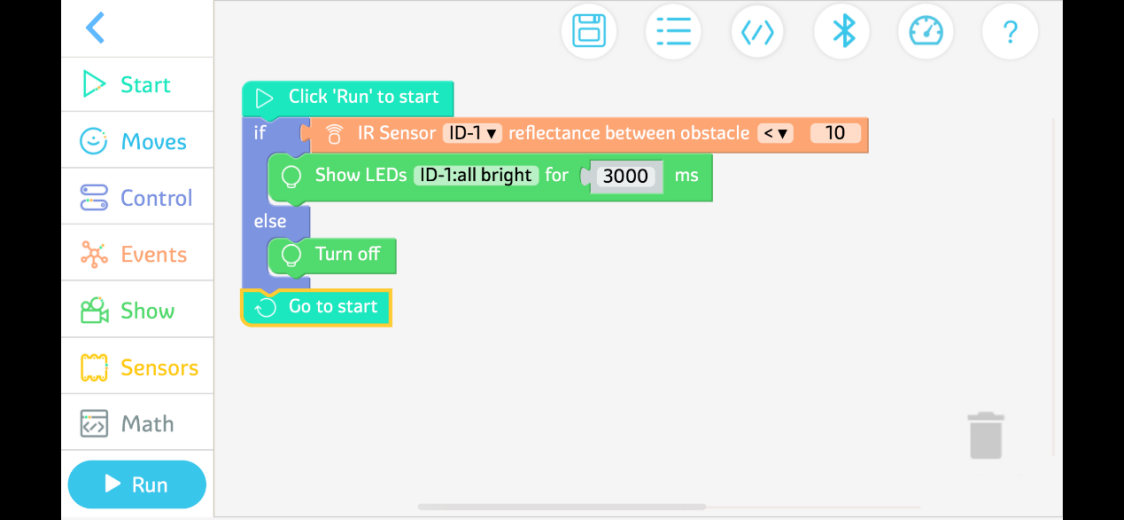 Рис. 8.5 Пример программыЗнания и навыкиПолучить знания о характеристиках и функциях динамиков BluetoothОзнакомьтесь с тональным модулемПроцессы и методыПознакомьте учащихся с характеристиками и функциями Bluetooth-динамиков.Познакомить учащихся с тоновым модулем, попросив их написать программу для фонографа.Эмоции, отношение и ценностиПомогите учащимся повысить музыкальную осведомленностьМатериалыПопросите учащихся подготовить материалы в соответствии со списком материалов.СтроительствоПопросите учащихся построить проектную работу в соответствии с этапами построения и примером.ПрограммированиеПопросите учащихся выполнить программирование и отладку в соответствии с инструкциями по программированию.Ключевые моментыИспользование динамиков BluetoothВозможные трудностиПрограммирование тонаРасскажите о фонографе, первом устройстве для воспроизведения музыки, спросив учащихся, какие инструменты они обычно используют для прослушивания музыки.Дайте краткую информацию о фонографе и подчеркните, что фонограф можно сделать современным, добавив  множество функций.1. Инструменты для прослушивания музыки: мобильные телефоны, радиоприемники, записывающие устройства, динамики и т. д.2. Принцип работы фонографа: формы звуковых колебаний записываются как соответствующие физические отклонения спиральной канавки, выгравированной, вытравленной, прорезанной или вдавленной в поверхность вращающегося цилиндра или диска, называемого «пластинка». Чтобы воссоздать звук, поверхность поворачивается аналогичным образом, в то время как игла воспроизведения следует по канавке и, следовательно, вибрирует от нее, очень слабо воспроизводя записанный звук.Познакомьте учащихся со сборкой;Помогите учащимся найти элементы, необходимые для строительного проекта, согласно списку;Объясните проблемы, которые являются общими в процессе строительства;Объедините учащихся в пары.Примечания: Динамик фонографа построить сложнее всего. Учителю необходимо обратить на это внимание.Попросите учеников подключить динамик Bluetooth через Bluetooth в соответствии с объяснением учителя;Научитесь писать программу для тона первых двух строк текста для Painter;Добавьте функцию вращения сервопривода и напишите полную программу для фонографа.1. Если мобильный телефон не подключен к динамику Bluetooth через Bluetooth, динамик Bluetooth не будет воспроизводить музыку. Динамик Bluetooth будет воспроизводить музыку только при подключении через Bluetooth.2. Если в классе осталось достаточно времени для написания программы для тона для Painter, учитель может попросить учащихся написать программу для полного тона для Painter. Программа, показанная на PPT, написана для тона первых двух строк Painter.3. Чтобы использовать сервопривод, установите его как режим колеса в соответствии с учебником.4. Программный модуль UBTECH можно использовать только для написания программы для средних и высоких нот До.5. Модуль задержки предлагает минимальную задержку 500 мс и максимальную задержку 9999 мс.За последние 20 лет технология Bluetooth претерпела множество изменений. Основанный на оригинальном Bluetooth 1.0, современный Bluetooth 4.2 предлагает скорость передачи 24 Мбит/с (по сравнению с исходными 748~810 кбит/с) и дальность до 100 м (по сравнению с исходными 10 м), а также повышенное сопротивление. против вмешательства.Технология Bluetooth нашла широкое применение, например, в Bluetooth-гарнитурах, Bluetooth-мышях, Bluetooth-динамиках, Bluetooth-камерах и Bluetooth-принтерах.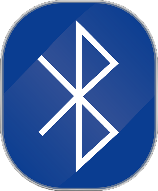 Рис. 9.1 Значок Bluetooth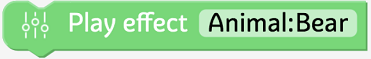 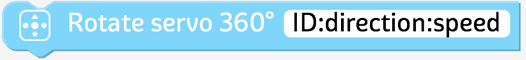 АБ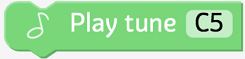 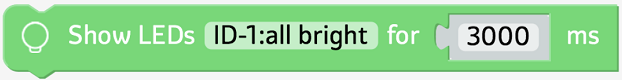 СД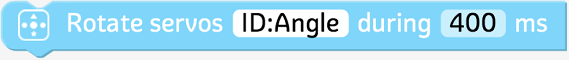 АБ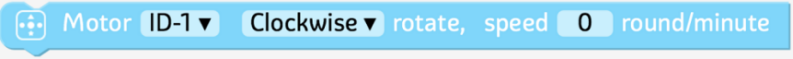 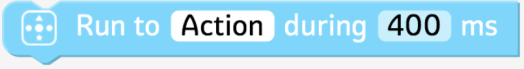 СДЗнания и навыкиПолучите знания о функции «Воспроизведение звука» динамиков Bluetooth и функции «Отображение смайликов» светодиодов.Освойте комбинированное использование светодиодов и BluetoothПроцессы и методыПознакомьте учащихся с функцией «Воспроизведение звука» динамиков Bluetooth и функцией «Отображение смайликов» светодиодов, попросив их использовать функциональные модули.Помогите учащимся научиться использовать светодиоды и динамики Bluetooth в комбинации, попросив их написать программу для звонка.Эмоции, отношение и ценностиПомогите учащимся оценить удобство и красоту, которые технологии привнесли в жизньПомогать ученикам развивать творческие способности и совершенствовать знания по ряду дисциплин.МатериалыПопросите учащихся подготовить материалы в соответствии со списком материалов.СборкаПопросите учащихся построить проектную работу в соответствии с этапами построения и примером.ПрограммированиеПопросите учащихся выполнить программирование и отладку в соответствии с инструкциями по программированию.Ключевые моментыКомбинированное использование светодиодов и Bluetooth-динамиковВозможные трудностиПрограммирование звонкаПредставьте тему, попросив учащихся посмотреть на различные устройства звонка и обсудить значение различных звуков в жизни, а также попросите учащихся спроектировать звонок.Поскольку каждый комплект оборудования включает два светодиода, светодиоды не следует смешивать во время использования. Если этикетки ID-1 и ID-2 отсоединены, немедленно прикрепите их. В противном случае, если ID-адреса двух светодиодов совпадают в процессе программирования, это повлияет на их использование.Познакомьте учащихся со строительным проектом, задействованным в этом классе, объяснив структуру умного звонка;Помогите учащимся найти инструменты, необходимые для строительного проекта, согласно списку;Объясните проблемы, которые являются общими в процессе строительства;Объедините учащихся в пары.Примечания: Оболочка звонка сложна в построении, и учитель может сосредоточиться на ней.Звенит школьный звонокИндикация входящего вызова или текстового сообщенияЗвонки мобильного телефонаНапоминание, которое напоминает другим транспортным средствам уступить дорогуВой сирен скорой помощиСпособ начать или закончить урок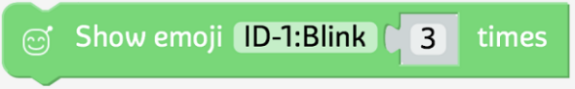 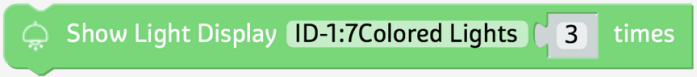 АБСДЗнания и навыкиНаучиться управлять колесамиПроцессы и методыОбсудить настройку режима вращения сервопривода в группах.Эмоции, отношение и ценностиПомогите учащимся выработать привычку не мусоритьМатериалыПопросите учащихся подготовить материалы в соответствии со списком материалов.СтроительствоПопросите учащихся построить проектную работу в соответствии с этапами построения и примером.ПрограммированиеПопросите учащихся выполнить программирование и отладку в соответствии с инструкциями по программированию.Ключевые моментыПрограммирование умной уборочной машины для обхода препятствийВозможные трудностиРулевое управление колесПознакомьте учащихся с темой «Уборщики улиц помогают снизить нагрузку на санитарных работников», попросив учащихся посмотреть видео, чтобы узнать о работе санитарных работников.Преподаватель может самостоятельно разработать введение.Попросите учащихся изучить управление умной уборочной машиной, создав для нее силовой механизм.На этом занятии учителю рекомендуется продемонстрировать учащимся управление дворником.Познакомьте учащихся со сборкой умной уборочной машины;Помогите учащимся найти элементы, необходимые для строительного проекта, согласно списку;Объясните проблемы, которые являются общими в процессе строительства;Объедините учащихся в пары.Примечания: Подробно объясните, где должны быть установлены сервоприводы. Подробнее см. в учебнике или на PPT.A. Колесо 1 вращается против часовой стрелки, а колесо 2 вращается по часовой стрелке.B. Колесо 1 вращается против часовой стрелки, а колесо 2 вращается против часовой стрелки.C. Колесо 1 вращается по часовой стрелке, а колесо 2 вращается по часовой стрелке.D. Колесо 1 вращается по часовой стрелке, а колесо 2 вращается против часовой стрелки.Знания и навыкиУзнать о комбинированном использовании сервоприводовОсвоить метод вызова программы действияПроцессы и методыНаучиться использовать сервоприводы в комбинации, собрав модель Помощника дорожной полиции.Научиться вызывать программу, запрограммировав умного Помощника ГИБДД.Эмоции, отношение и ценностиПомогите учащимся выработать  привычку соблюдать правила дорожного движенияМатериалыПопросите учащихся подготовить материалы в соответствии со списком материалов.СборкаПопросите учащихся построить проектную работу в соответствии с этапами построения и примером.ПрограммированиеПопросите учащихся выполнить программирование и отладку в соответствии с инструкциями по программированию.Выделите 2 урока на эту тему.Урок 1: Ознакомьте учащихся с обязанностями дорожной полиции, жестами регулировщика и попросите их построить структуру помощника дорожной полиции.Урок 2: Предложить учащимся написать программу для Помощника ГИБДД, отладить ее.Попросите учащихся посмотреть видео в пакете мультимедийных материалов, чтобы узнать о жестах регулировщика и их значениях.Ключевые моментыКомбинированное использование сервоприводовВозможные трудностиПрограммирование управления жестами рукПознакомить с должностными обязанностями сотрудников ГИБДД, включая управление движением, попросить учащихся подумать о них.Познакомьте учащихся с жестами регулировщика, попросив их посмотреть видео и имитировать жесты рук дорожной полиции.Ограничьте введение до 8 минут.1. В обязанности сотрудников ГИБДД входит патрулирование дорог, устранение нарушений правил дорожного движения, соблюдение правил дорожного движения и устранение чрезвычайных ситуаций.2. Помощник дорожной полиции может только руководить движением и не может заменять дорожную полицию.3. Поскольку учащимся будет предложено разработать сигнал для транспортного средства, чтобы повернуть направо внизу, рекомендуется сосредоточиться на сигнале для транспортного средства, чтобы повернуть направо. Если учитель хочет попросить учеников написать программу для других сигналов рукой, дополнительную информацию см. в учебнике. Не рекомендуется писать программу для сигнала ожидания транспортного средства перед поворотом налево.4. Прочие сигналы руками см. в дополнительной информации в руководстве для учителя.Познакомить учащихся со сборкой помощника дорожной полиции;Помогите учащимся найти элементы, необходимые для строительного проекта, согласно списку;Объясните проблемы, которые являются общими в процессе строительства;Объедините учащихся в пары.Примечания: Подробно объясните, как и где должны быть установлены сервоприводы. Подробнее см. в учебнике или на PPT.Написание программы для сброса;Написание программы поворота направо;Написание программ сигналов для свиста, мигания и поворота направо.Необходимо точно настроить угол во время программирования действий. Некоторые учащиеся не очень хорошо с ней знакомы и нуждаются в помощи учителя.Обобщить то, что было изучено на уроке.Попросите учащихся оценить свою собственную модель или модель своего одноклассника, обобщить и поделиться тем, что они узнали, какие проблемы они решили и какие трудности  преодолели. Выбрать звездный рейтинг и заполнить таблицу самооценки в Рабочей тетради для учащихся. Дополнительный совет:	1. Измените форму Помощника ГИБДД.	2. Напишите программы для других сигналов рукой.Сигнал для остановки транспортного средства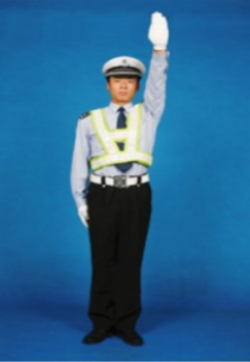 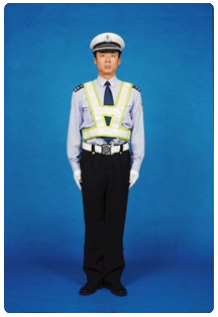 Сервоприводы 1/2/3/4 (градусы)0/90/0/450/90/0/-90Сигнал для движения автомобиля прямо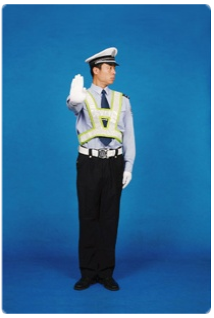 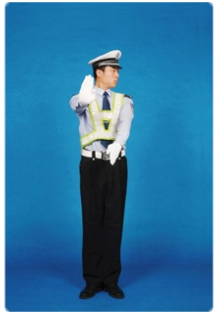 Сервоприводы 1/2/3/4 (градусы)0/0/0/-900/0/45/-450/0/0/-900/0/45/-45Сервоприводы 1/2/3/4 (градусы)0/0/0/-900/90/0/-90Сигнал для транспортного средства, чтобы повернуть налевоСервоприводы 1/2/3/4 (градусы)0/0/0/-900/0/45/-450/0/0/-900/0/45/-45Сервоприводы 1/2/3/4 (градусы)0/0/0/-900/90/0/-90Сигнал для транспортного средства, ожидающего поворота налевоСервоприводы 1/2/3/4 (градусы)0/90/-45/-450/90/-45/-750/90/-45/-450/90/-45/-75Сервоприводы 1/2/3/4 (градусы)0/90/0/-90Сигнал для транспортного средства о смене полосы движенияСервоприводы 1/2/3/4 (градусы)0/0/0/-90-45/0/0/-900/0/0/-90-45/0/0/-90Сервоприводы 1/2/3/4 (градусы)0/90/0/-90Сигнал для транспортного средства снизить скоростьСервоприводы 1/2/3/4 (градусы)45/0/0/-9045/45/0/-9045/0/0/-9045/45/0/-90Сервоприводы 1/2/3/4 (градусы)0/90/0/-90Сигнал для транспортного средства, чтобы остановитьсяСервоприводы 1/2/3/4 (градусы)0/45/0/-900/45/0/45-45/45/0/450/45/0/45Сервоприводы 1/2/3/4 (градусы)-45/45/0/450/45/0/450/90/0/-90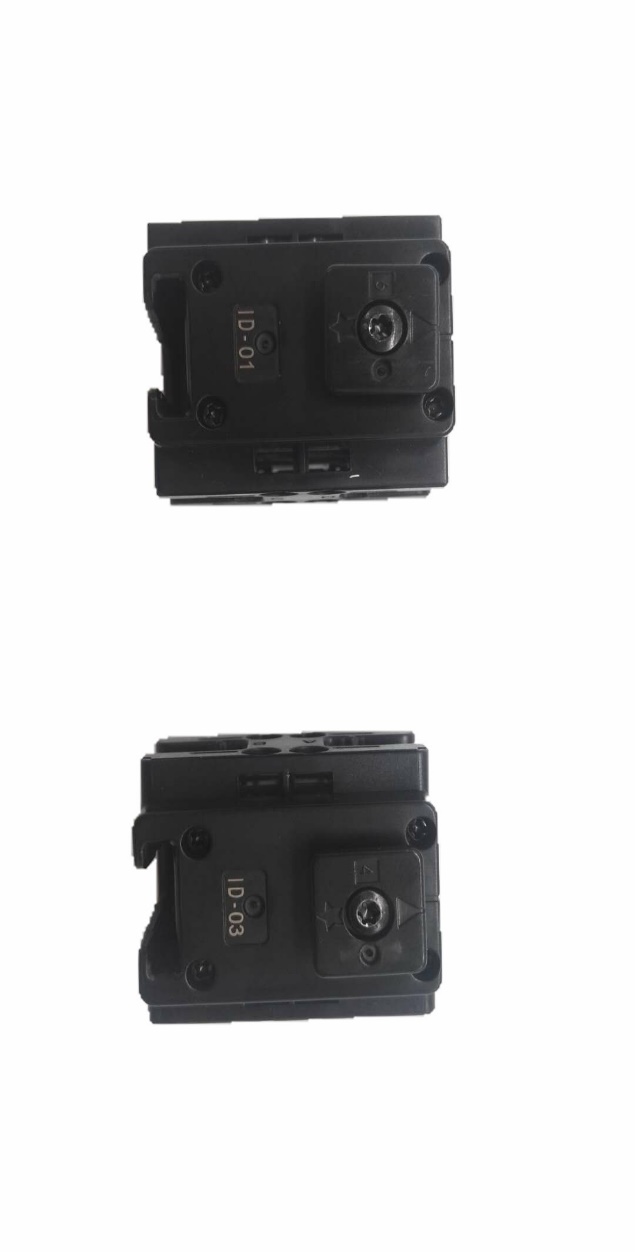 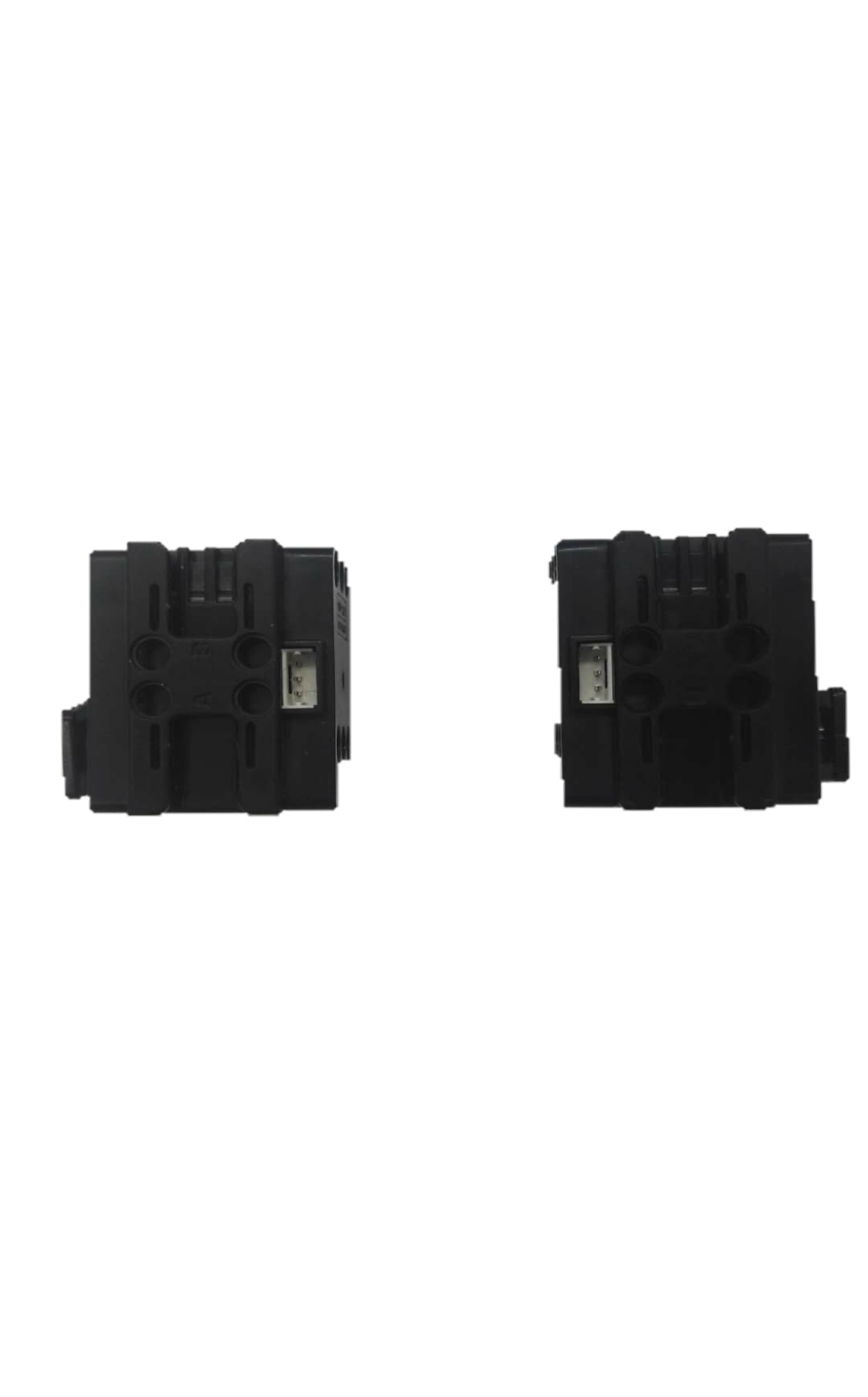 А. Одно измерение (вперед и назад)B. Два измерения (вперед и назад, влево и вправо)C. Три измерения (вперед и назад, влево и вправо, вверх и вниз)C. Три измерения (вперед и назад, влево и вправо, вверх и вниз)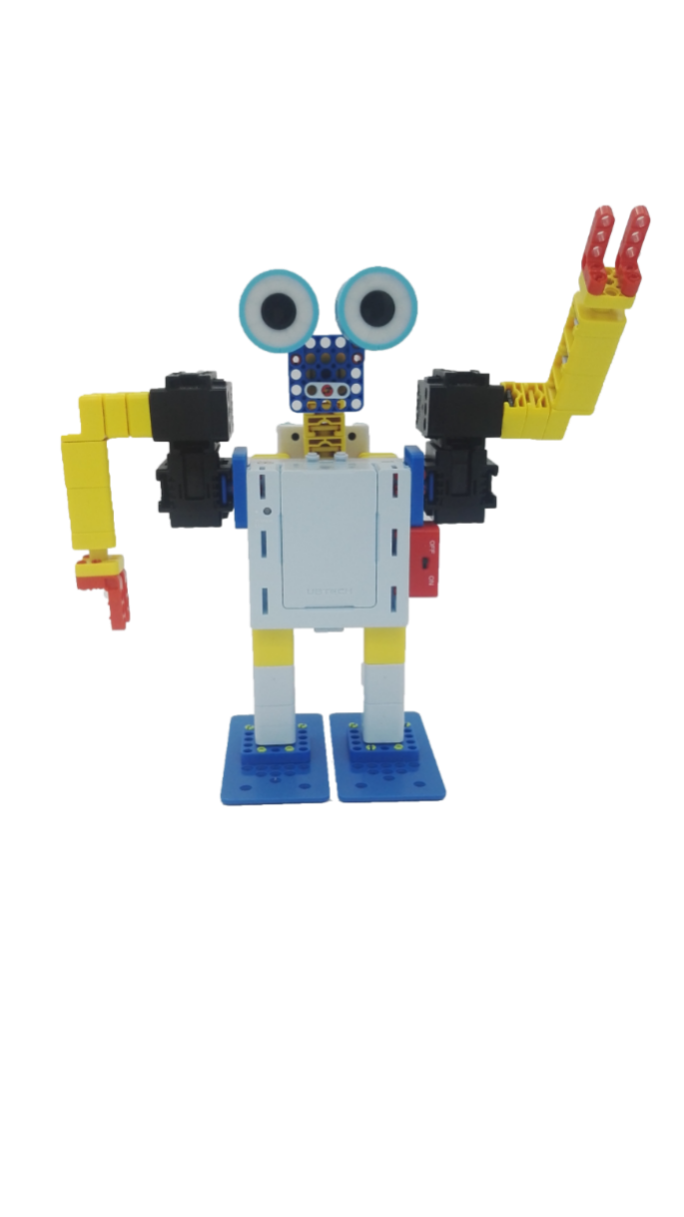 A. Сигнал для остановки транспортного средстваB. Сигнал для транспортного средства, чтобы повернуть налевоC. Сигнал для транспортного средства, чтобы повернуть направоD. Сигнал для движения автомобиля прямоЗнания и навыкиУзнать о датчиках, распространенных в жизниПроцессы и методыПопросите учащихся узнать о датчиках, распространенных в жизни, организовав опрос.Эмоции, отношение и ценностиПомочь учащимся улучшить когнитивные способностиКлючевые моментыПрименение обычных датчиковВозможные трудностиПрименение датчиковЗнания и навыкиНаучиться устанавливать угол сервоприводаОсвоить использование функционального модуля «повторять до»Процессы и методыНаучиться устанавливать угол сервопривода, познакомив их с модулем управления сервоприводом с помощью программного обеспечения.Освоить использование функционального модуля «повторять до тех пор», обсудив с ними логику программы.Эмоции, отношение и ценностиПомочь учащимся развить логическое мышлениеМатериалыПопросите учащихся подготовить материалы в соответствии со списком материалов.СборкаПопросите учащихся построить проектную работу в соответствии с этапами построения и примером.ПрограммированиеПопросите учащихся выполнить программирование и отладку в соответствии с инструкциями по программированию.Ключевые моментыНастройка угла сервоприводаПонимание функционального модуля «повторять до»Возможные трудностиПрограммирование электрической двериПредставьте тему электрической двери, описав проблему, с которой столкнулся г-н Чжан, попросите учащихся спроектировать электрическую  дверьПреподаватель может самостоятельно разработать введение.Объясните, как установить модуль угла сервопривода и модуль «повторить до».На этом этапе рекомендуется продемонстрировать, как использовать угловой сервомодуль с помощью программного обеспечения.Познакомьте учащихся со сборкой электрической двери;Помогите учащимся найти элементы, необходимые для строительного проекта, согласно списку;Объясните проблемы, которые являются общими в процессе строительства;Объедините учащихся в пары.Примечания: Подробно объясните, где и как должны быть установлены сервоприводы. См. PPT или учебник для деталей.Микроволновые датчики, также известные как микроволновые радары, быстро реагируют на движущиеся объекты и подходят для мест, где люди постоянно находятся в движении. Как только кто-то рядом с дверью не хочет выходить за дверь и стоит неподвижно, радар больше не будет реагировать, а автоматическая дверь закроется, что может привести к его защемлению.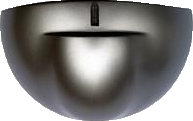 Рис. 14.1 Микроволновый датчикИнфракрасный датчик реагирует на присутствие движущихся объектов. Независимо от того, движется ли объект или нет, пока он находится в зоне действия датчика, датчик передает сигнал контроллеру, который дает указание двери открыться или закрыться. Инфракрасные датчики реагируют медленнее, чем микроволновые датчики.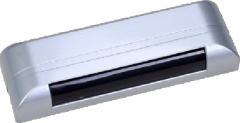 Рис. 14.2 Инфракрасный датчикАБСДЗнания и навыкиПонять, как инфракрасный свет различает черное и белое.Процессы и методыПомогите учащимся понять, как инфракрасный свет различает черное и белое, обсуждая с учащимися инфракрасные сигналы.Эмоции, отношение и ценностиПомогите учащимся развить уважение и любовь к технологиямМатериалыПопросите учащихся подготовить материалы в соответствии со списком материалов.СборкаПопросите учащихся построить проектную работу в соответствии с этапами построения и примером.ПрограммированиеПопросите учащихся выполнить программирование и отладку в соответствии с инструкциями по программированию.Ключевые моментыПонимание того, как инфракрасный свет различает черное и белоеВозможные трудности Отладка программы для сортирующего робота-манипулятораПосмотрите видео о роботах-манипуляторах,  познакомьте учащихся с применением манипуляторов в жизни.Преподаватель может самостоятельно разработать введение.Познакомьте учащихся со сборкой сортирующего роботизированного манипулятора;Помогите учащимся найти элементы, необходимые для строительного проекта, согласно списку;Объясните проблемы, которые являются общими в процессе строительства;Объедините учащихся в пары.Примечания: Подробно объясните, где и как должны быть установлены сервоприводы. См. PPT или учебник для деталей.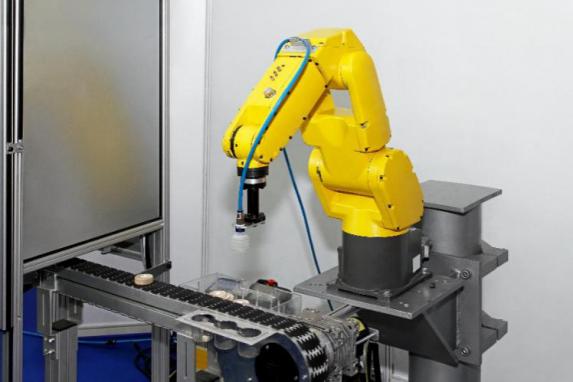 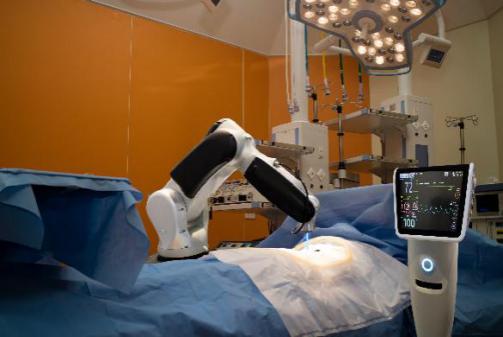 Рис. 15.1 Промышленное применение манипулятораРис. 15.2 Медицинское применение манипулятораА. Измерение расстоянияБ. Измерение звукаC. Обнаружение черных и белых объектовD. Измерение яркостиA. В случае черного препятствияB. В случае белого препятствияЗнания и навыкиУзнать о передовых технологияхНаучиться строить модели самостоятельноНаучиться программировать модели самостоятельноПроцессы и методыПознакомить учащихся с передовыми технологиями, попросив их просмотреть изображения.Попросить учащихся работать вместе, чтобы научиться самостоятельно создавать и программировать модели.Эмоции, отношение и ценностиПомочь учащимся улучшить свои языковые навыкиКлючевые моментыКомбинированное использование знаний о датчикахВозможные трудностиДизайн и сборка моделейПознакомьте учащихся с некоторыми технологиями искусственного интеллекта, попросив их просмотреть изображения.Преподаватель может самостоятельно разработать введение.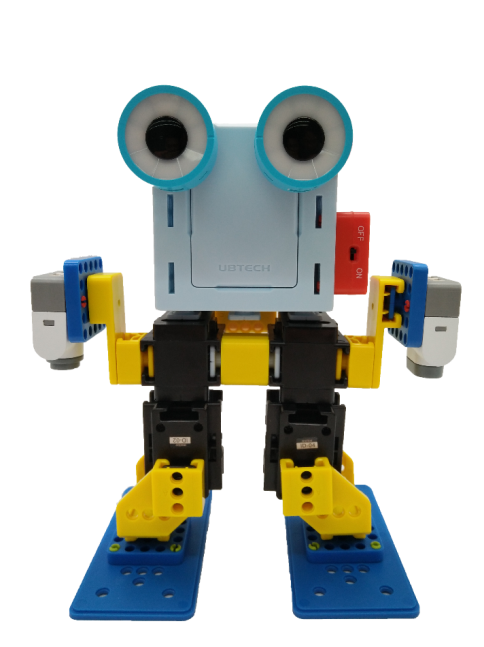 Рис. 16.1 Робот (пример конструкции)Серийный номерНазвание материалаНазвание материалаКол-воСерийный номерНазвание материалаНазвание материалаКол-во1Контроллер114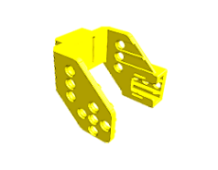 Кронштейн сервопривода 45° (L)12Выключатель115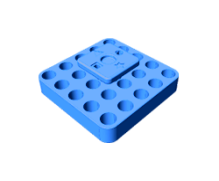 соединительный блок 5*5 отверстий13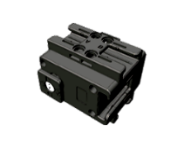 Сервопривод416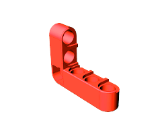 2*3 двухсторонний прямоугольный элемент24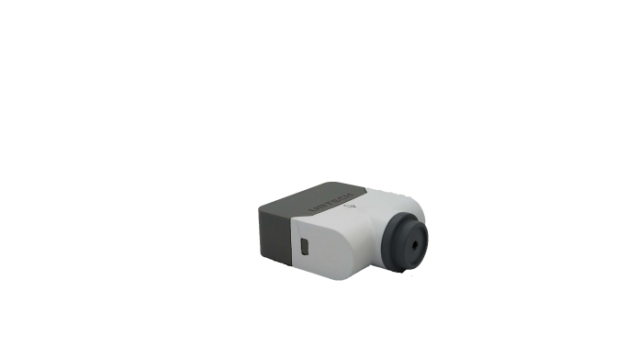 Датчик звука117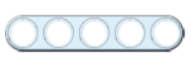 балка с 5 отверстиями15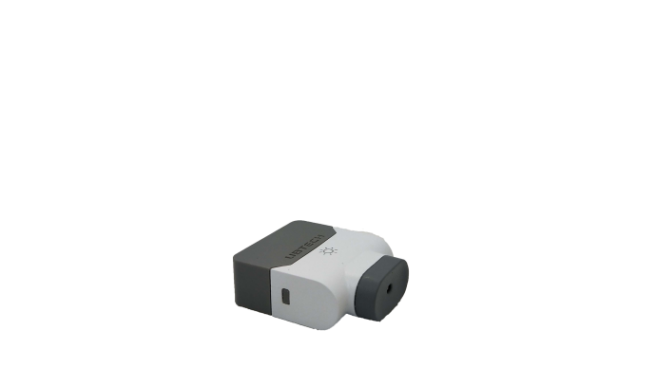 световой датчик118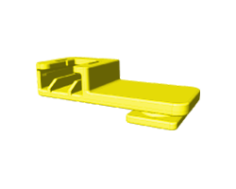 Удлинительный блок26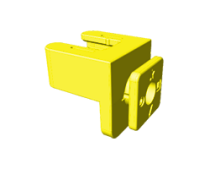 Поворотный блок419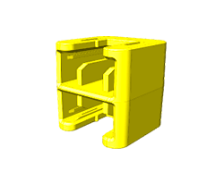 Двойной квадратный блок (желтый)17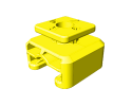 Квадратный блок220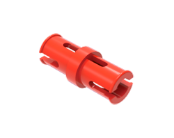 Красная булавка228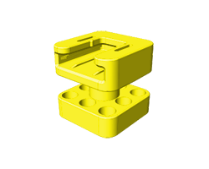 соединительный блок 3*3 отверстия121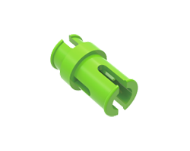 Короткая зеленая булавка89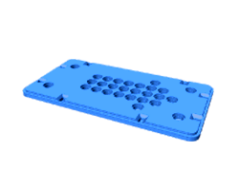 Основание222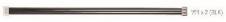 3-контактный кабель810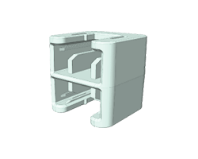 Двойной квадратный блок223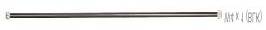 2-контактный кабель1112*2 двухсторонний элемент124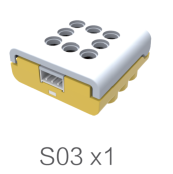 Сенсорный датчик112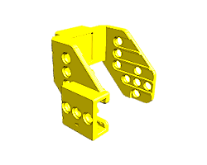 Кронштейн сервопривода 45° (R)125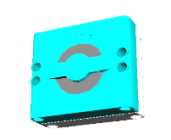 Bluetooth-динамик113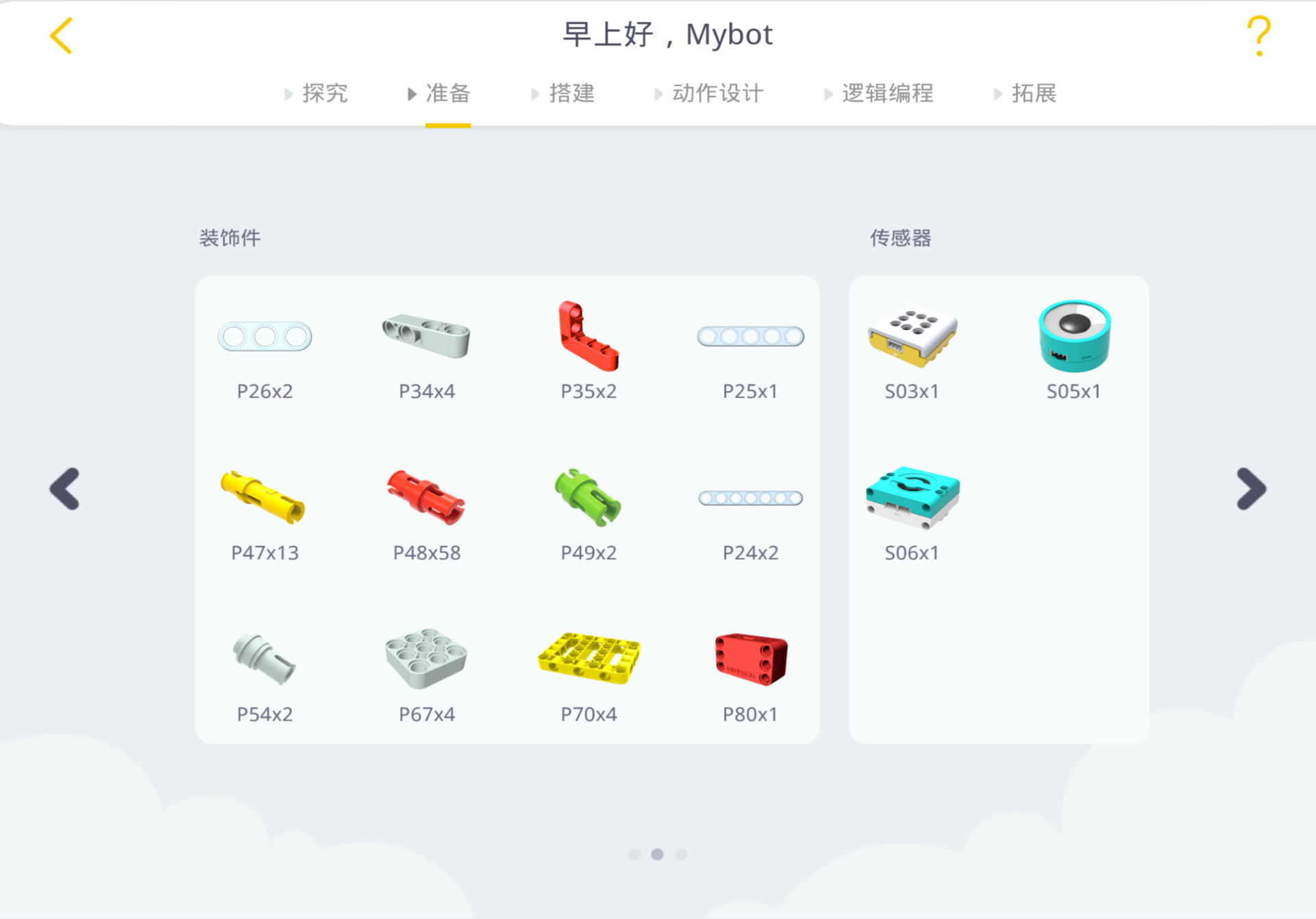 ВЕЛ2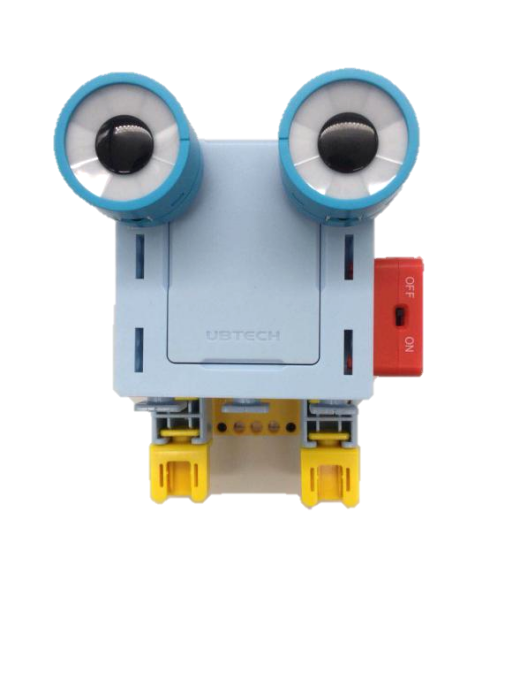 Рис. 16.2 Голова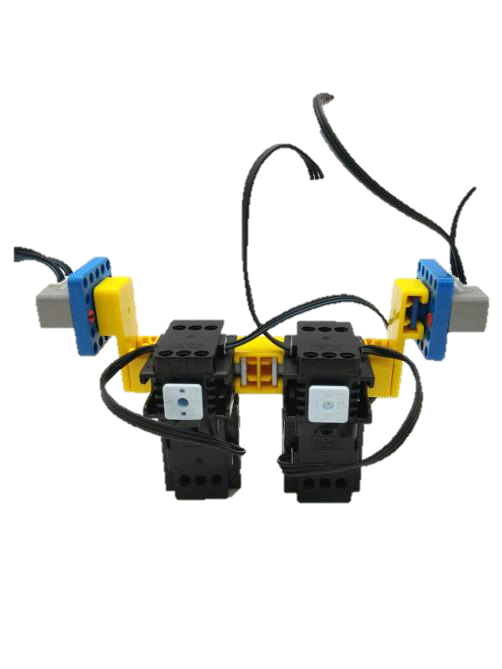 Рис. 16.3 Корпус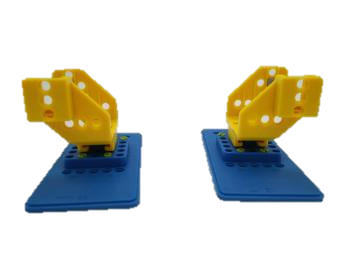 Рис. 16.4 НогиРис. 16.5 Примечания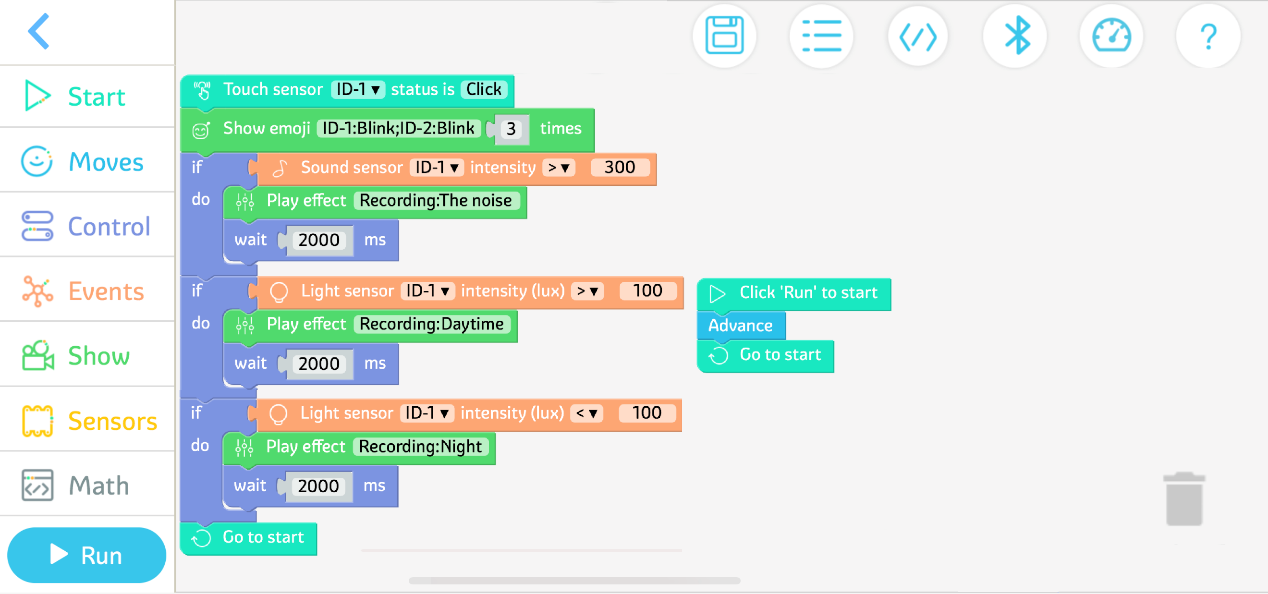 Рис. 16.6 ПрограммаДействиеСервопривод 1Сервопривод 2Сервопривод 3Сервопривод 4Действие 10°0°0°0°Действие 20°-16°0°-38°Действие 333°0°33°0°Действие 433°38°33°16°Действие 5-33°0°-33°0°Действие 6-33°-16°-33°-38°Действие 733°0°33°0°Действие 833°38°33°16°Действие 9-33°0°-33°0°Действие 10-33°-16°-33°-38°Действие 1133°0°33°0°Действие 1233°38°33°16°Действие 13-33°0°-33°0°Действие 140°0°0°0°